LỜI TỎ TÌNHTHÁNG 07-2023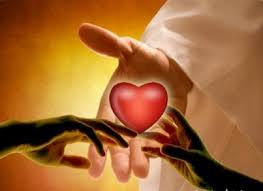 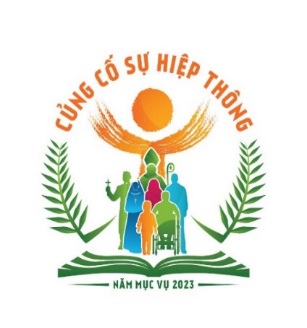 HƯỚNG TỚI MỘT HỘI THÁNH HIỆP HÀNH“Mối hiệp thông giữa các tín hữu được xây dựng trên nền tảng Lời Chúa”(Trích Thư Chung HĐGM VN -2022)tháng 07-2023PM. CAO HUY HOÀNGMời nghe ở link:https://www.youtube.com/channel/UCZoH842rgvrgdUuoiXXdKfwhoặc vào Google, đánh chữ: Sống Theo Lời Chúa TVLỜI TỎ TÌNHTHÁNG 07-2023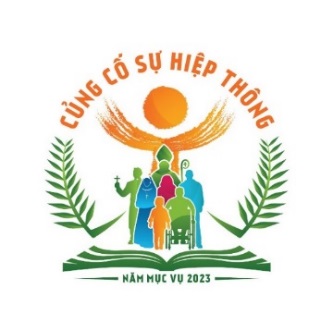 HƯỚNG TỚI MỘT HỘI THÁNH HIỆP HÀNH“Mối hiệp thông giữa các tín hữu được xây dựng trên nền tảng Lời Chúa”(Trích Thư Chung HĐGM VN -2022)Xin chia sẻ với mọi người, món quà mà Chúa đã ban tặng cho tôi. Nguyện Lời Chúa thắp lên trong chúng ta ngọn lửa yêu nồng, để còn được sống những ngày bình yên hạnh phúc bên nhau trong cõi đời tạm này.Quý mếnPM. Cao Huy Hoàng30-06-2023 Trích Thư Chung gửi Cộng đoàn Dân Chúa VỀ GIÁO HỘI HIỆP HÀNH Của HỘI ĐỒNG GIÁM MỤC VIỆT NAM5- Riêng năm 2023, với chủ đề “Củng cố sự hiệp thông”, chúng tôi đề nghị những thực hành cụ thể như sau:a- Mối hiệp thông giữa các tín hữu được xây dựng trên nền tảng Lời Chúa. Cần cổ võ việc đọc Kinh Thánh đối với cá nhân, việc chia sẻ Lời Chúa trong gia đình hoặc trong nhóm nhỏ, để Lời Chúa thấm nhập cuộc sống. Đối với các linh mục, nhiệm vụ quan trọng nhất là loan báo Lời Chúa. Ước mong các vị chủ chăn quan tâm dành thời gian chuẩn bị bài giảng trong các cử hành Phụng vụ, mở các lớp học Thánh Kinh và giúp anh chị em tín hữu được nuôi dưỡng bằng Lời hằng sống.b- Bí tích Thánh Thể là nguồn suối hiệp thông. Khi chúng ta rước Mình và Máu Chúa Kitô, chúng ta được hiệp thông với Chúa và được liên kết với nhau (x. 1 Cr 10,16-17). Vì thế, các tín hữu cần tham dự thánh lễ cách tích cực và sống động, nhờ đó ngày càng củng cố mối hiệp thông với Chúa và với nhau trong Chúa. Cũng cần giúp các tín hữu hiểu biết Phụng vụ, như Đức Thánh Cha Phanxicô mời gọi trong Tông Thư về đào tạo Phụng vụ cho Dân Chúa (Desiderio Desideravi), ban hành ngày 29-6-2022.c- Sự hiệp thông trong Giáo hội không chỉ được thể hiện qua Phụng vụ, mà còn qua tình tương thân tương ái, thành tâm lắng nghe nhau trong cộng đoàn, và qua những nghĩa cử bác ái giữa những người đồng đạo cũng như đối với anh chị em không cùng niềm tin. Ngày nay, với những thành tựu khoa học, cuộc sống vật chất được cải thiện rõ rệt, nhưng tình người lại có nguy cơ giảm sút. Chúng ta cần quan tâm đến người cao tuổi, người mắc ngăn trở hôn phối hoặc gặp khó khăn trong hôn nhân, người khuyết tật, người nghèo khổ, dân tộc thiểu số, anh chị em xa quê và những nạn nhân thiên tai. Mối quan tâm này cần phải được thực hiện cách cụ thể và mang tính lâu dài, nhằm nâng đỡ những người bất hạnh. Đức bác ái là cốt lõi giáo huấn của Chúa Giêsu. Người dạy chúng ta: khi chúng ta giúp đỡ người nghèo khổ là giúp đỡ chính Chúa (x. Mt 25,31-46).d- Trong xã hội hôm nay, các phương tiện truyền thông rất đa dạng và ngày càng hiện đại. Người tín hữu cần tiếp cận và sử dụng các phương tiện truyền thông để hoà nhập với thế giới hiện đại, trau dồi kiến thức và học hỏi Lời Chúa. Tuy vậy, có không ít những hậu quả tiêu cực từ truyền thông, nên cũng cần thận trọng trong việc đón nhận và chuyển tải thông tin. Hiện nay, một số trang mạng mang danh Công giáo, nhưng lại đăng tải những nội dung thiếu kiểm chứng, đặt những tựa đề giật gân, với mục đích thu hút sự chú ý của độc giả. Những thông tin sai lạc này làm tổn hại nghiêm trọng hình ảnh của Giáo hội và gây hoang mang nơi người tín hữu. Những người làm công tác truyền thông cần lưu ý đến lương tâm và đạo đức, theo nguyên tắc: loan báo Sự Thật trong Đức Ái. Truyền thông phải là phương tiện kết nối con người trong tình thân nghĩa, chứ không phải để gieo rắc hoang mang chia rẽ, thậm chí gây thù hận và đẩy người khác đến đường cùng.01/7 THỨ BẢY TUẦN 12 THƯỜNG NIÊN.St 18,1-15; Mt 8,5-17.Phúc Âm: Mt 8, 5-17"Những người từ phương đông và phương tây sẽ đến trong nước trời".Tin Mừng Chúa Giêsu Kitô theo Thánh Matthêu.Khi ấy, Chúa Giêsu vào thành Capharnaum, thì có một đại đội trưởng đến thưa Chúa rằng: "Lạy Thầy, thằng nhỏ nhà tôi đau nằm ở nhà, nó bị tê liệt đau đớn lắm!" Chúa Giêsu phán bảo ông rằng: "Tôi sẽ đến chữa nó". Nhưng viên đại đội trưởng thưa Người rằng: "Lạy Thầy, tôi không đáng được Thầy vào dưới mái nhà tôi, nhưng xin Thầy chỉ phán một lời, thì thằng nhỏ của tôi sẽ lành mạnh. Vì chưng, cũng như tôi chỉ là người ở dưới quyền, nhưng tôi cũng có những người lính thuộc hạ, tôi bảo người này đi thì anh đi, tôi bảo người kia đến thì anh đến, tôi bảo gia nhân làm cái này thì nó làm!" Nghe vậy, Chúa Giêsu ngạc nhiên và nói với những kẻ theo Người rằng: "Quả thật, Ta bảo các ngươi, Ta không thấy một lòng tin mạnh mẽ như vậy trong Israel. Ta cũng nói cho các ngươi biết rằng: nhiều người từ phương đông và phương tây sẽ đến dự tiệc cùng Abraham, Isaac và Giacóp trong nước trời. Còn con cái trong nước sẽ bị vứt vào nơi tối tăm bên ngoài, ở đó sẽ phải khóc lóc nghiến răng". Ðoạn Chúa nói với viên sĩ quan rằng: "Ông cứ về, ông được như ông đã tin". Và ngay giờ ấy, gia nhân ông đã được lành mạnh.Khi Chúa Giêsu vào nhà ông Phêrô, thấy bà mẹ vợ ông đang sốt rét liệt giường. Chúa chạm đến tay bà và cơn sốt biến đi. Bà chỗi dậy tiếp đãi các ngài.Ðến chiều, họ đưa đến cho Chúa nhiều người bị quỷ ám: Chúa dùng lời đuổi quỷ, và chữa lành tất cả các bệnh nhân, để ứng nghiệm lời tiên tri Isaia nói rằng: "Người đã gánh lấy các bệnh tật của chúng ta, và đã mang lấy những nỗi đau thương của chúng ta". Ðó là lời Chúa.SUY NIỆM VÀ CẦU NGUYỆNNGƯỜI GÁNH LẤY BỆNH TẬT CHÚNG TA “Những người từ phương đông và phương tây sẽ đến trong nước trời”Một viên sĩ quan người lương đến xin Chúa Giê-su chữa lành cho con trai ông. Chúa Giê-su vui mừng vì ông xin với lòng khiêm nhượng và đức tin mãnh liệt, khi tự xác nhận rằng: Chúa Giê-su là Đấng Cao Cả, nhà ông không xứng đáng đón tiếp Người, nhưng chỉ cần Người phán một lời là con ông sẽ khoẻ mạnh. Chúa Giê-su nói: “Ông cứ về, ông được như ông đã tin”. Và ngay giờ ấy, gia nhân ông đã được lành mạnh. Người cho biết: rồi đây, có nhiều người lương sẽ tìm đến ơn cứu độ. Vâng! Ai cũng tội lỗi phần hồn, bệnh tật phần xác, nhưng chỉ có những người xin ơn chữa lành với lòng tin tuyệt đối, thì mới được Chúa nhậm lời. Nước trời của những kẻ tin tuyệt đối vào Chúa Giê-su. Không thể có một đức tin nửa vời, hay cầu may theo cách thử thách Thiên Chúa. Chúa muốn chúng ta tin rằng: Chúa Giê-su, đã “gánh lấy mọi tội lỗi, mọi bệnh tật của chúng ta”, để nhờ Người, chúng ta được tinh tuyền, được khoẻ mạnh an vui. Vậy, hãy xin “Chúa ban thêm đức tin” cho gia đình.Trong giờ chầu kết thúc chuyến hành hương xin ơn chữa lành tại Trung Tâm Thánh Mẫu Fatima Thái Bình, Giáo Xứ Cổ Việt, hôm 14 tháng 6, một người thưa với Chúa: “Lạy Chúa Giê-su Thánh Thể, con đến đây để xin ơn chữa lành. Con tin vào quyền năng và lòng thương xót của Chúa. Con tin Chúa nhậm lời khẩn nguyện của Mẹ Maria. Nhưng xin thêm lòng tin cho con, bởi đức tin của con còn non yếu. Xin cho con tin chắc rằng con đang được chữa lành theo cách yêu, cách lo của Chúa. Hôm nay, con đến xin và con tin đã được. Giờ con xin Chúa giúp con thực hiện quyết tâm: “Đến để xin, về để chia”: con chia cho mọi người niềm tin cậy mến và lời ca tụng tạ ơn Chúa, và con cũng chia đau chia khổ với người, để mọi người bớt khổ, bớt đau”. Amen. 02/7 CHÚA NHẬT 13 THƯỜNG NIÊN.2V 4,8-11.14-16a; Rm 6,3-4.8-11; Mt 10,37-42.Phúc Âm: Mt 10, 37-42"Kẻ nào không mang lấy thập giá, thì không xứng đáng với Thầy; kẻ nào tiếp đón các con, là tiếp đón Thầy".Tin Mừng Chúa Giêsu Kitô theo Thánh Matthêu.Khi ấy, Chúa Giêsu phán cùng các tông đồ rằng: "Kẻ nào yêu mến cha mẹ hơn Thầy, thì chẳng xứng đáng với Thầy, và kẻ nào yêu mến con trai, con gái hơn Thầy, thì không xứng đáng với Thầy. Kẻ nào cố tìm mạng sống mình thì sẽ mất, và kẻ nào đành mất mạng sống mình vì Thầy, thì sẽ tìm lại được nó."Kẻ nào đón tiếp các con là đón tiếp Thầy; và kẻ nào đón tiếp Thầy, là đón tiếp Ðấng đã sai Thầy. Kẻ nào đón tiếp một tiên tri với danh nghĩa là tiên tri, thì sẽ lãnh phần thưởng của tiên tri; và kẻ nào đón tiếp người công chính với danh nghĩa người công chính, thì sẽ lãnh phần thưởng của người công chính. Kẻ nào cho một trong những người bé mọn này uống chỉ một bát nước lã mà thôi với danh nghĩa là môn đệ, thì quả thật, Thầy nói với các con, người ấy không mất phần thưởng đâu".Ðó là lời Chúa.SUY NIỆM VÀ CẦU NGUYỆNĐÓN TIẾP KẺ BẦN CÙNG BỆNH TẬT“Kẻ nào không mang lấy thập giá, thì không xứng đáng với Thầy; kẻ nào tiếp đón các con, là tiếp đón Thầy”.Ít có ai muốn đón tiếp kẻ bần cùng bệnh tật, bởi, không muốn sẻ chia phiền hà, hoặc sợ mất sĩ diện danh giá của mình. Hoá ra, đón tiếp kẻ nghèo khó bần cùng bệnh tật là một cách đón nhận thánh giá Chúa, và đón nhận chính Chúa Giê-su đau khổ. Trong số bệnh nhân đi khấn xin ơn chữa lành ở Cổ Việt, Thái Bình, có một người quen biết cha Antôn Nguyễn Văn Thục ở Giáo Họ Lương Khê, Hải Phòng. Ông đã gọi điện cho Cha, và xin ghé lại thăm Cha rồi ra sân bay Cát Bi mà về lại Sài gòn! Cha vui vẻ nhận lời. Đoàn bệnh nhân vừa đến, đã thấy Cha, quý Ban Hành Giáo, và đôi vợ chồng trẻ bước ra tận xe chào đón mọi người. Cha mời mọi người vào phòng khách đã dọn sẵn trái cây, sữa chua, nước uống…thật chu đáo, trang trọng. Cha thăm hỏi bệnh tình, và việc xin ơn chữa lành. Cha mời mọi người ra nhà hàng đã dọn sẵn bữa ăn trưa. Cha mời mọi người dùng tiệc mừng muộn Bổn mạng Cha hôm qua 13 tháng 6”. Có bệnh nhân nói: “Thánh Antôn hay làm phép lạ”… Xuống sân bay Tân Sơn Nhất, ra xe về Bình Thuận, một người vừa nhắn tin cảm ơn, đã nhận lại được tin nhắn của đôi vợ chồng trẻ Tuấn Hà: “Chúng con cảm ơn Bác ấy chứ ạ! Bác cho chúng con cảm nhận tình liên đới, tình thương mến của anh em cùng một Cha trên trời ạ”. Quả thực, sự đón tiếp của cha Antôn, và Giáo Họ Lương Khê, đã để lại trong lòng các bệnh nhân một niềm vui thiêng thánh!Vâng, không dễ gì vui vẻ đón tiếp những người nghèo khổ bần cùng, nếu không nhận ra họ chính là hiện thân của Chúa Ki-tô đau khổ. Nếu cứ đóng cứng lòng mình chẳng đón tiếp ai, để lòng mình vắng như Chùa bà Đanh, thì làm sao mà vui được? Lạy Chúa, xin cho các gia đình hân hoan đón tiếp người bần cùng bệnh tật, và sẻ chia cho họ niềm vui tình thương. Amen.03/7 THỨ HAI TUẦN 13 THƯỜNG NIÊN. St 18, 16-33; Mt 8, 18-22Phúc Âm: Mt 8, 18-22"Con hãy theo Ta".Tin Mừng Chúa Giêsu Kitô theo Thánh Matthêu.Khi ấy, Chúa Giêsu thấy đám đông dân chúng vây quanh Người, thì Người ra lệnh sang qua bờ bên kia. Một luật sĩ đến thưa Người rằng: "Lạy Thầy, bất cứ Thầy đi đâu, con cũng xin theo Thầy". Chúa Giêsu trả lời: "Con chồn có hang, chim trời có tổ, Con Người không có chỗ gối đầu". Một môn đệ khác thưa Người rằng: "Thưa Thầy, xin cho phép con về chôn cất cha con trước đã". Chúa Giêsu trả lời: "Con hãy theo Ta, và hãy để kẻ chết chôn kẻ chết".Ðó là lời Chúa.SUY NIỆM VÀ CẦU NGUYỆNBỎ MÌNH ĐI, ĐỂ LO CHO NGƯỜI“Con hãy theo Ta”.Một luật sĩ xin theo Chúa Giêsu. Người trả lời: “Con chồn có hang, chim trời có tổ, Con Người không có chỗ gối đầu”. Một môn đệ xin phép về chôn cất cha rồi quay lại mà theo Người, Người nói: “Con hãy theo Ta, và hãy để kẻ chết chôn kẻ chết”. Hoá ra, Chúa Giê-su muốn ai theo Người, thì vừa phải chấp nhận khó nghèo, không mê muội vật chất thế gian, vừa phải dứt khoát với những ràng buộc tình cảm gia đình. Người không dạy chúng ta bất hiếu với cha mẹ, hay vô tình với người nhà, nhưng việc ưu tiên phải là việc thi hành thánh ý Cha trên trời. Bởi, tuy Người là Con Thiên Chúa quyền năng, nhưng Người đã tự đồng hoá mình thành người nghèo hèn sống giữa những người nghèo hèn nhất thiên hạ. Người luôn làm theo thánh ý Chúa Cha, là toàn tâm lo cho việc rao giảng Tin Mừng Nước Trời và thương xót chữa lành người đau khổ bệnh tật, đến nổi người nhà của Người cũng phải xem như Người đã mất trí. Con người hôm nay vô cảm vì ích kỷ, chỉ làm theo ý mình, lo cho riêng mình. Nhưng người theo Chúa thì phải bỏ ý riêng mình làm theo ý Chúa, phải bỏ chính mình, mà lo cho người. Có ông Tư thương người bệnh ung thư. Ông cầu nguyện và xin mọi người cầu nguyện cho họ. Ông liên hệ xin giúp các khoản chi phí chữa bệnh. Ông đưa bệnh nhân đi hành hương xin ơn chữa lành. Ông lo lắng từ cái ăn đến chỗ ngủ nghỉ cho các bệnh nhân. Các bệnh nhân rất vui mừng, nhưng người nhà của ông thì không đồng tình và nói những câu đau lòng ông lắm. Ông chỉ biết nói với Chúa: “Lạy Chúa, xin cho người nhà của con cảm nghiệm được niềm vui, khi cùng con, hy sinh tất cả cho người, để người được ân sủng và niềm vui được chữa lành”. Lạy Chúa, xin cho các gia đình đi ra khỏi cái tôi ích kỷ, vô cảm, để cùng Chúa Giê-su, ra đi, thương xót mọi người. Amen.03/7 THÁNH TÔ-MA TÔNG ĐỒ, lễ kính.Ep 2,19-22; Ga 20,24-29. Phúc Âm: Ga 20, 24-29"Lạy Chúa con, lạy Thiên Chúa của con!"Tin Mừng Chúa Giêsu Kitô theo Thánh Gioan.Bấy giờ trong Mười Hai Tông đồ, có ông Tôma gọi là Ðiđy-mô, không ở cùng với các ông, khi Chúa Giêsu hiện đến. Các môn đệ khác đã nói với ông rằng: "Chúng tôi đã xem thấy Chúa". Nhưng ông đã nói với các ông kia rằng: "Nếu tôi không nhìn thấy vết đinh ở tay Người, nếu tôi không thọc ngón tay vào lỗ đinh, nếu tôi không thọc bàn tay vào cạnh sườn Người thì tôi không tin". Tám ngày sau, các môn đệ lại họp nhau trong nhà, và có Tôma ở với các ông. Trong khi các cửa vẫn đóng kín, Chúa Giêsu hiện đến đứng giữa mà phán: "Bình an cho các con". Ðoạn Người nói với Tôma: "Hãy xỏ ngón tay vào đây và hãy xem tay Thầy; hãy đưa bàn tay con ra và xỏ vào cạnh sườn Thầy; chớ cứng lòng, nhưng hãy tin". Tôma thưa rằng: "Lạy Chúa con, lạy Thiên Chúa của con!" Chúa Giêsu nói với ông: "Tôma, vì con đã thấy Thầy nên con đã tin. Phúc cho những ai đã không thấy mà tin".Ðó là lời Chúa.SUY NIỆM VÀ CẦU NGUYỆNCHÚA ĐANG HIỆN DIỆN NƠI NGƯỜI ĐAU KHỔ “Lạy Chúa con, lạy Thiên Chúa của con!” Chúa Giê-su nói với Tô-ma:“Hãy xỏ ngón tay con vào đây. Hãy thọc bàn tay con vào đây”. Chúa Giê-su cũng đang nói với chúng ta rằng, muốn nhận ra sự hiện diện của Chúa, thì hãy chạm vào nỗi đau của tha nhân, thì hãy xỏ ngón tay vào những lỗ đinh do bất công, do sự dữ đóng vào người anh em, thì hãy thọc bàn tay vào những thương tích nơi quả tim rách toạc ra vì sự vô cảm, dửng dưng, tàn ác. Chúa đó! Chúa không ở đâu xa. Chúa đang hiện diện giữa chúng ta, nơi những con người đau khổ vì người khác. Phúc cho những người không thấy Chúa, mà tin Chúa đang hiện diện nơi tha nhân. Phúc cho những người không thấy Chúa để nói lời yêu Chúa, nhưng thấy anh em mình đang đau khổ, mà tỏ lòng thương và ra tay cứu giúp anh em. Chính khi Tô-ma thấu hiểu được chân lý này, To-ma đã được Thánh Thần mở miệng tuyên xưng: “Lạy Chúa của con, lạy Thiên Chúa của con”. Vâng, Chúa của con với lỗ đinh, vết đòng!Đừng cứng lòng tin nữa. Hãy tin và tỏ bày niềm tin ấy bằng một đức ái sống động. Niềm vui và bình an thực của chúng ta là khi chúng ta dám phá cánh cửa ngục tù kiêu căng ích kỷ của mình, mà bước ra để gặp gỡ, ủi an, thương xót những con người mang đầy dấu đinh, dấu đòng, những con người đau khổ. Bao lâu chúng ta chưa dám phá cánh cửa kiêu căng, chưa dám xô ngã cái lô cốt ích kỷ, chưa dám phá đổ cái lâu đài cầu an riêng tư, thì bấy lâu chúng ta chưa đi ra, và cũng chưa ra đi được, để mà nhìn thấy Thiên Chúa nơi anh em mình đang nghèo đói, khổ đau, đang cần ta tỏ bày tình yêu Chúa. Lạy Chúa, xin cho các gia đình nhận ra Chúa đang hiện diện nơi những người đau khổ, và mặc lấy lòng xót thương của Chúa mà đi ra, ra đi, bước xuống, cúi xuống, chạm xuống để xoa dịu nỗi đau nơi những lỗ đinh, vết đòng của mọi người. A men.04/7 THỨ BA TUẦN 13 THƯỜNG NIÊN.St 19,15-29; Mt 8,23-27.Phúc Âm: Mt 8, 23-27"Người chỗi dậy, truyền lệnh cho gió và biển, và biển yên lặng như tờ".Tin Mừng Chúa Giêsu Kitô theo Thánh Matthêu.Khi ấy, Chúa Giêsu xuống thuyền, có các môn đệ theo Người. Và đây biển động dữ dội, đến nỗi sóng phủ lên thuyền, thế mà Người vẫn ngủ. Các môn đệ lại gần đánh thức Người dậy mà rằng: "Lạy Thầy, xin cứu lấy chúng con kẻo chết mất!" Chúa phán: "Hỡi những kẻ yếu lòng tin! Sao các con nhát sợ?" Bấy giờ Người chỗi dậy, truyền lệnh cho gió và biển. Và biển yên lặng như tờ! Cho nên những người ấy kinh ngạc mà rằng: "Ông này là ai mà gió và biển đều vâng phục?"Ðó là lời Chúa.SUY NIỆM VÀ CẦU NGUYỆNNGƯỜI SỐNG TRONG CHÚA, LUÔN BÌNH AN“Người chỗi dậy, truyền lệnh cho gió và biển, và biển yên lặng như tờ”.Có trăm ngàn biểu tượng, lời chào và lời chúc buổi sáng. Có người, hôm nay dùng biểu tượng này, mai dùng biểu tượng khác, nay lời chúc này, mai lời chúc khác, luôn thay đổi cho phong phú, mới mẻ và cũng tỏ ra là mình sành điệu điện thoại thông minh. Thế nhưng, ông Tư sáng nào cũng chỉ một lời chúc và gửi đến cho ai cũng chỉ một lời chúc ấy thôi: “Bình an, vui, khoẻ”. Nhiều người cứ nhận được lời chúc cũ rích này, đã nhắn tin trả lời cho ông: “Nhàm lắm rồi ông Tư ơi”. May thay, còn có một người hỏi ông tại sao ông chúc vậy. Ông trả lời: Không có gì quý cho bằng sự bình an giữa những bất an. Tâm hồn có bình an, thì mới sống vui được. Và có vui thì mới khoẻ được!Vâng, cuộc đời đầy dẫy những bất an. Bất an trong tâm hồn vì kiêu căng, ích kỷ, ganh tỵ, ghét ghen. Bất an vì không bao giờ thoả mãn được cơn khát danh lợi dục phù phàm hư ảo. Bất an vì không chấp nhận nhau nổi, không chấp nhận nổi số phận oan nghiệt, éo le, không chấp nhận nổi hoàn cảnh bi đát!Nhưng thử hỏi, có ai tự sức mình mà tìm được sự bình an đích thực không? Dám xin trả lời rằng không hề có! Chỉ có người nương cậy vào Chúa, nương cậy vào quyền năng của Chúa, tín thác tuyệt đối vào Chúa, mới có thể vượt thắng những bất an, và tìm được sự bình an đích thực trong cuộc đời mình!Ước gì các gia đình sống Lời Chúa và loan Tin Mừng bằng chính cuộc sống bình an, tươi vui của mình. Người sống với Chúa, trong Chúa, thì trong lòng bình an, ở đâu cũng vui thanh thoát, nói gì cũng vui thánh thiện, làm gì cũng mang lại niềm vui, hy vọng và bình an cho mọi người! Lạy Chúa, xin cho các gia đình luôn tin cậy vào Chúa,  không phải sợ hãi gì, nhưng luôn vui mừng trong Chúa. Amen. 05/7 THỨ TƯ TUẦN 13 THƯỜNG NIÊN.St 21,5.8-20; Mt 8,28-34.Phúc Âm: Mt 8,28-34"Ông đến lúc này để hành hạ các quỷ".Bài trích Phúc Âm theo Thánh Matthêu.Khi ấy, Chúa Giêsu lên thuyền sang bờ bên kia, đến miền Giêrasa, thì gặp hai người bị quỷ ám từ các mồ mả đi ra, chúng hung dữ đến nỗi không ai dám qua đường ấy.Và chúng kêu lên rằng: "Lạy Ông Giêsu, Con Thiên Chúa, chúng tôi có can chi đến ông? Ông đến đây để hành hạ chúng tôi trước hạn định sao?"Cách đó không xa có một đàn heo lớn đang ăn.Các quỷ nài xin Người rằng: "Nếu ông đuổi chúng tôi ra khỏi đây, thì xin cho chúng tôi nhập vào đàn heo".Người bảo chúng rằng: "Cứ đi".Chúng liền ra khỏi đi nhập vào đàn heo.Tức thì cả đàn heo, từ bờ dốc thẳng, nhào xuống biển và chết chìm dưới nước.Các người chăn heo chạy trốn về thành, báo tin ấy và nói về các người bị quỷ ám. Thế là cả thành kéo ra đón Chúa Giêsu. Khi gặp Người, Họ xin Người rời khỏi vùng của họ.Ðó là Lời Chúa.SUY NIỆM VÀ CẦU NGUYỆNGIÚP NHAU LÀM VIỆC LÀNH, VIỆC BÁC ÁI“Ông đến lúc này để hành hạ các quỷ”.Có hai người bị quỷ ám. Quỷ hành hạ họ thân tàn ma dại và hung dữ đến nỗi không ai dám nhìn mặt họ, hay đi qua chỗ họ. Hôm nay, Chúa Giêsu đi qua đó, và họ kêu lên: “Lạy ông Giêsu Con Thiên Chúa, chúng tôi có can chi đến ông? Ông đến đây để hành hạ chúng tôi trước hạn định sao? Chúa Giêsu ra lệnh cho quỷ nhập vào đàn heo, và chúng theo nhau nhào xuống biển. Người đã trừ quỷ cho hai người này. Khi được tin này, cả thành ra đón Chúa Giêsu, nhưng vì thất bại kinh tế do đàn heo nhào xuống biển, nên họ đã mời Chúa Giêsu đi ra khỏi làng họ. Chúa Giêsu cứu người bị quỷ ám, giải thoát họ khỏi nô lệ, đau đớn hung dữ tàn ác. Còn con người, thì không muốn thực hiện điều tốt lành cho ai cả, và nhất là khi thực hiện điều tốt lành cho người khác, mà mình phải chịu phần thiệt hại!Với các tín hữu, việc bác ái, việc lành là việc đẹp lòng Chúa. Chúa sẽ ban thưởng cho hưởng hạnh phúc ở đời sau. Thế nhưng, thử nhìn lại, người nhà mình vẫn thường cản trở nhau làm việc lành việc bác ái vì sợ thiệt hại cho gia đình mình!Ông Ba Ung Thư hay giúp đỡ người. Nghe ai bệnh ung thư, hay cấp cứu thì ông nhanh nhẹn bỏ tất cả mọi việc nhà và đến giúp đỡ ngay. Bà Ba thì chẳng muốn chơi với ai, chẳng muốn giúp ai, nên hay cản trở ông. Hôm qua, một anh chàng ở đầu xóm bị đột quỵ, ông Ba lấy xe ra và muốn đi ngay, nhưng bà Ba kéo xe lại và nói: “Thằng ấy có bao giờ đến nhà mình đâu, quen biết gì mà ông vội vàng vậy! Ông không bị ung thư, mà người ta đặt cho là Ông Ba Ung Thư mà còn không biết xấu hổ sao?Lạy Chúa, xin cho các gia đình biết giúp nhau làm việc lành, việc bác ái cho tất cả mọi người, với ý thức rằng, đó là việc làm của đức tin, việc làm của người yêu mến Chúa và sống Lời Chúa dạy, việc làm để giới thiệu Chúa cho mọi người. Amen.06/7 THỨ NĂM TUẦN 13 THƯỜNG NIÊN.St 22,1-19; Mt 9,1-8.Phúc Âm: Mt 9, 1-8"Họ tôn vinh Thiên Chúa đã ban cho loài người quyền năng như thế".Tin Mừng Chúa Giêsu Kitô theo Thánh Matthêu.Khi ấy, Chúa Giêsu xuống thuyền, vượt biển mà về thành của Người. Bấy giờ người ta đem đến cho Người một kẻ bất toại nằm trên giường. Thấy họ có lòng tin, Chúa Giêsu nói với người bất toại rằng: "Hỡi con, con hãy vững tin, tội con được tha rồi". Bấy giờ mấy luật sĩ nghĩ thầm rằng: "Ông này nói phạm thượng". Chúa Giêsu biết ý nghĩ của họ liền nói: "Tại sao các ngươi suy tưởng những sự xấu trong lòng? Bảo rằng "Tội con được tha rồi", hay nói "Hãy chỗi dậy mà đi", đàng nào dễ hơn? Nhưng (nói thế là) để các ngươi biết rằng trên đời này Con Người có quyền tha tội". Bấy giờ Người nói với người bất toại: "Con hãy chỗi dậy, vác giường mà về nhà con". Người ấy chỗi dậy và đi về nhà. Thấy vậy dân chúng sợ hãi và tôn vinh Thiên Chúa đã ban cho loài người quyền năng như thế.Ðó là lời Chúa.SUY NIỆM VÀ CẦU NGUYỆN“CHÚA NHẬM LỜI NHỮNG KẺ HIỆP NHAU”“Họ tôn vinh Thiên Chúa đã ban cho loài người quyền năng như thế”. Người bất toại thì không thể đi được. Những người khiêng anh đến với Chúa Giê-su, là cộng đoàn vừa có lòng tin, lòng  cậy, lòng mến, vừa có sự hiệp nhất trong lời khấn nguyện. Vì thế, Thánh Matthêu ghi rõ: “Thấy họ có lòng tin”, nên Chúa Giêsu nói với người bất toại rằng: "Hỡi con, con hãy vững tin, tội con được tha rồi”. Nghe nói đến việc tha tội, các luật sĩ cho là Người phạm thượng, bởi vì họ không biết, và cũng không muốn biết và tin rằng Người mang thân phận loài người, nhưng Người được Chúa Cha ban cho quyền năng của Thiên Chúa. Sống trong gia đình, trong giáo xứ, Chúa muốn chúng ta xây dựng gia đình, xây dựng giáo xứ thành một cộng đoàn hiệp nhất trong Đức Tin, Đức Cậy, Đức Mến Chúa, Đức yêu người. Lời Chúa hôm nay cho thấy Chúa Giê-su rất hài lòng và sẵn sàng ban phúc lành bình an và ơn chữa lành cho người bất toại nhờ lòng tin cậy mến và lòng bác ái của mọi người. Và có thể nói: “Sự hiệp nhất đức tin cậy mến của cộng đoàn đã cứu chữa anh”.  Chúa Giê-su dùng quyền năng mà Chúa Cha ban cho, để thi thố lòng xót thương của Cha cho mọi người, nhất là cho những ai tin cậy mến Người và thực thi giới răn yêu thương của Người. Kinh cũ có câu: “Chúa nhậm lời những kẻ hiệp nhau”. Có ca đoàn kia, cuối giờ tập hát, thường cầu nguyện chung cho những bệnh nhân xa gần, và họ luôn tin Chúa nhậm lời. Cuối giờ kinh, họ sốt sắng hát Lời Chúa:  “Thầy bảo thật anh em, nếu ở dưới đất này, hai người trong anh em họp lời cầu xin bất cứ điều gì, thì Cha Thầy, Đấng ngự trên trời sẽ ban cho. Vì ở đâu có hai ba người, tụ họp nhân danh Thầy, thì luôn có Thầy ở đó, giữa họ”. Lạy Chúa, xin cho các gia đình, hội đoàn, liên gia, giáo họ, giáo xứ hiệp nhất trong đức tin cậy mến, và lời nguyện. Amen.07/7 THỨ SÁU TUẦN 13 THƯỜNG NIÊN.St 23,1-4.19;24,1-8.62-67; Mt 9,9-13.Phúc Âm: Mt 9, 9-13"Người lành mạnh không cần đến thầy thuốc: Ta muốn lòng nhân từ, chớ không phải là hy lễ".Tin Mừng Chúa Giêsu Kitô theo Thánh Matthêu.Khi ấy, Chúa Giêsu đi ngang qua, thấy một người ngồi ở bàn thu thuế, tên là Matthêu. Người phán bảo ông: "Hãy theo Ta". Ông ấy đứng dậy đi theo Người. Và xảy ra là khi Người ngồi dùng bữa trong nhà, thì có nhiều người thu thuế và tội lỗi đến ngồi đồng bàn cùng Chúa Giêsu và các môn đệ của Người. Những người biệt phái thấy vậy, liền nói với các môn đệ Người rằng: "Tại sao Thầy các ông lại ăn uống với những người thu thuế và tội lỗi như thế?" Nghe vậy, Chúa Giêsu bảo rằng: "Người lành mạnh không cần đến thầy thuốc, nhưng là người đau yếu! Các ông hãy đi học xem lời này có ý nghĩa gì: "Ta muốn lòng nhân từ, chứ không phải là hy lễ". Vì Ta không đến để kêu gọi người công chính, nhưng kêu gọi người tội lỗi".Ðó là lời Chúa.SUY NIỆM VÀ CẦU NGUYỆNMỜI CHÚA ĐẾN THĂM CĂN NHÀ TÂM HỒN MÌNH“Người lành mạnh không cần đến thầy thuốc: Ta muốn lòng nhân từ, chớ không phải là hy lễ”.Trong mắt mọi người thì anh thu thuế tên Lê-vi kia là người tội lỗi, nhưng Chúa biết, anh là người chân thành. Và trong ý định của Thiên Chúa, thì anh được Chúa Giê-su kêu gọi để cộng tác với Người. Người đã đổi tên anh thành Matthêu, với nghĩa là “Món Quà của Thiên Chúa”. Anh đã theo và phục vụ Người.Quả thực, được Chúa Giê-su kêu gọi, được Chúa Giê-su đến thăm nhà và đồng bàn dùng bữa, là được một món quà vô giá.Người Pharisieu phản đối Chúa Giê-su, trước tiên là vì lòng ganh tỵ với Mattheu bởi họ không được món quà quý giá ấy, thứ đến mới là vì họ cho rằng nếu Chúa Giê-su là đấng Mesia, là đấng thánh thì không thể đến và đồng bàn với những người tội lỗi. Hoá ra họ hiểu sai ý nghĩa của sự thánh thiện. Với họ, thánh thiện phải là đạo mạo, phải tránh cho xa người tội lỗi. Còn với Chúa Giê-su, sự thánh thiện của Người là đến với người tội lỗi, yêu thương họ và sống cuộc đời thường với họ, để họ nhận ra mình được yêu thương và cũng được niềm vui cứu độ. Ai tự xem mình có đủ cả rồi, đạo đức đủ rồi, thánh thiện đủ rồi, chuẩn mực rồi, thì không cần đến Chúa nữa. Chúa Giê-su nói với họ: “Người lành mạnh không cần đến thầy thuốc”.Thảo nào, mấy nhóm Lòng Thương Xót hay đi đọc kinh trưa, kinh chiều kia, toàn là những bà già sắp xuống lỗ. Lễ sáng lưa thưa ít người, và chỉ toàn là ông bà cụ. Mấy chỗ hành hương có đông người, nhưng đa số là người bệnh đến xin ơn chữa lành. Chúa đang mời gọi các gia đình hãy nhận ra mình luôn cần có Chúa, và hãy mời Chúa đến nhà, để Người can thiệp vào cuộc sống nhà mình, thì nhà mình mới bình an hạnh phúc được. Lạy Chúa, xin cho các gia đình sống Lời Chúa Giê-su, năng rước Thánh Thể Người: Món quà vô giá của Thiên Chúa. Amen.08/7 THỨ BẢY TUẦN 13 THƯỜNG NIÊN.St 27,1-5.15-29; Mt 9,14-17.Phúc Âm: Mt 9, 14-17"Làm sao các phù rể có thể buồn rầu khi tân lang còn đang ở với họ".Tin Mừng Chúa Giêsu Kitô theo Thánh Matthêu.Khi ấy, [Chúa Giêsu sang miền Giêsarênô,] các môn đệ Gioan đến gặp Người mà hỏi: "Tại sao chúng tôi và những người biệt phái thì giữ chay, còn môn đệ của Ngài lại không?" Chúa Giêsu nói với họ rằng: "Làm sao các khách dự tiệc cưới có thể buồn rầu khi tân lang đang còn ở với họ? Rồi sẽ có ngày tân lang ra đi, bấy giờ họ mới giữ chay. Không ai lấy vải mới mà vá vào áo cũ, vì miếng vải mới làm áo dúm lại, và chỗ rách lại càng tệ hơn. Người ta cũng không đổ rượu mới vào bầu da cũ, chẳng vậy, bầu da vỡ, rượu đổ ra, và bầu da hư mất. Nhưng rượu mới thì đổ vào bầu da mới, và cả hai được nguyên vẹn".Ðó là lời Chúa.SUY NIỆM VÀ CẦU NGUYỆNĐỪNG LOAN TIN BUỒN! HÃY LOAN TIN VUI!“Làm sao các phù rể có thể buồn rầu khi tân lang còn đang ở với họ”. Uống trà sớm, ông Hai thắc mắc: “Khi Tân Lang còn đang ở với họ”, nghĩa là sao? Ông Tư trả lời: “Chúa Giê-su tự ví mình như một tân lang, đến trần gian để kết duyên cùng tân giai nhân là con người chúng ta”. Ông Ba ý kiến: “Ông Tư nói tào lao! Con người chúng mình mỏng dòn yếu đuối, xấu xa đủ điều, mà ông gọi là tân giai nhân sao được?!” Ông Tư trả lời: “Con người là tác phẩm tuyệt mỹ. Vì tội nguyên tổ, con người tự làm mình xấu đi! Nhưng Thiên Chúa vẫn yêu thương nhiều, và Chúa Giê-su đến, để phục hồi cho người yêu của Người nét đẹp nguyên sơ, tinh tuyền, thánh thiện”. Ông Ba tiếp lời: “Ý ông nói, bởi vậy, mình phải vui mừng và tạ ơn Chúa luôn luôn chứ gì?”Vâng, với Thiên Chúa, không có tin buồn, chỉ có tin vui, tin mừng mà thôi! Bởi vậy, con người không dừng lại ở những khổ đau của “sinh lão bệnh tử” như suy tư của Nhạc sĩ Trịnh Công Sơn trong ca khúc “Gọi tên bốn mùa” và kết cuộc não nề bi đát với câu: “tin buồn từ ngày mẹ cho mang nặng kiếp người”.Người công giáo chúng ta tuyệt đối không dừng lại ở nỗi đau khổ, buồn chán, thất vọng, nhưng phải bước đi trong niềm vui, niềm hy vọng, và hướng tới cùng đích là sự sống vĩnh cửu. Chính Chúa Giê-su là niềm vui, là hy vọng, là cùng đích của chúng ta. Không có niềm vui, hy vọng và cùng đích ở một địa chỉ nào khác. Người sống với Chúa Giê-su, sống trong Chúa Giê-su phải là người luôn luôn vui mừng và hy vọng, luôn luôn mang lại niềm vui và hy vọng cho mọi người. Xin đừng loan tin buồn! Xin đừng sống trong u buồn, ủ dột! Hãy loan tin mừng. Hãy luôn sống trong niềm vui có Chúa Giê-su và Lời của Người. Lay Chúa, xin cho các gia đình luôn có Chúa, sống Lời Chúa, để họ sống yêu thương an vui, và loan tin vui cho đời. Amen.09/7 CHÚA NHẬT 14 THƯỜNG NIÊNDcr 9,9-10; Rm 8,9.11-13; Mt 11,25-30.Phúc Âm: Mt 11, 25-30"Ta dịu hiền và khiêm nhượng trong lòng".Tin Mừng Chúa Giêsu Kitô theo Thánh Matthêu.Khi ấy, Chúa Giêsu lên tiếng nói rằng: "Lạy Cha là Chúa trời đất, Con xưng tụng Cha, vì Cha đã giấu không cho những người hiền triết và khôn ngoan biết những điều ấy, mà lại mạc khải cho những kẻ bé mọn. Vâng, lạy Cha, vì ý Cha muốn như vậy. - Mọi sự đã được Cha Ta trao phó cho Ta. Và không ai biết Con, trừ ra Cha. Và cũng không ai biết Cha, trừ ra Con và kẻ Con muốn mạc khải cho."Tất cả hãy đến với Ta, hỡi những ai khó nhọc và gánh nặng, Ta sẽ nâng đỡ bổ sức cho các ngươi. Hãy mang lấy ách của Ta và hãy học cùng Ta, vì Ta dịu hiền và khiêm nhượng trong lòng, và tâm hồn các ngươi sẽ gặp được bình an. Vì ách của Ta thì êm ái, và gánh của Ta thì nhẹ nhàng".Ðó là lời Chúa.SUY NIỆM VÀ CẦU NGUYỆNHỌC CẢ ĐỜI KHÔNG THUỘC, THI CẢ ĐỜI KHÔNG ĐẬU“Ta dịu hiền và khiêm nhượng trong lòng”. Chúa Giê-su ca tụng Thiên Chúa Cha, vì Người mạc khải huyền nhiệm nước trời cho những ai bé mọn, nghĩa là, những ai có lòng khiêm nhượng. Vì thế, Người nói: “Các con hãy học cùng Ta, vì Ta hiền lành và khiêm nhượng trong lòng”. Bài học “hiền lành và khiêm nhượng trong lòng” là bài học quý giá, nhưng cũng là bài học mà “học cả đời không thuộc”, “thi cả đời không đậu”. Quả thực, ai nên giống Chúa Giê-su “hiền lành và khiêm nhượng trong lòng” thì đã là thánh trong cuộc đời này rồi! Bởi vì, muốn trở nên hiền lành khiêm nhượng, thì phải từ bỏ chính mình, nhưng “từ bỏ chính mình luôn luôn là điều khó và rất khó với những con người phàm phu tục tử như mỗi chúng ta”. Khó, chứ không phải là không thể. Biết bao người đã nên thánh, và vị thánh nào cũng bắt đầu từ sự “hiền lành và khiêm nhượng” của Chúa Giê-su, với Chúa Giê-su. Bởi, ai còn ích kỷ kiêu căng, không bao giờ yêu mến Chúa chân thành, và cũng không  thực lòng yêu ai. Chỉ người “hiền lành và khiêm nhượng” mới kính mến Chúa và yêu thương người được. Và kính mến Chúa, yêu thương người, mới là thánh nhân.Trong gia đình, chồng, vợ, kiêu căng ích kỷ thì xem thường nhau và chỉ nghĩ đến mình. Sống chung trong một mái nhà, mà cả hai, như hai thế giới nằm trên hai đường rây song song không bao giờ gặp nhau. Không có tình yêu, sự cảm thông, thấu hiểu, sự khoan dung tha thứ nơi người kiêu căng ích kỷ. Chỉ khi hiền lành khiêm nhượng mới có thể biến nỗi khổ vì nhau, biến hy sinh cho nhau thành niềm vui hạnh phúc, bằng không, cuộc sống chung chẳng khác nào tù ngục. Ước gì các gia đình “hiền lành khiêm nhượng”, để biến ngục tù thành thiên đường hạnh phúc. Lạy Chúa, xin cho các gia đình, cộng đoàn, sống hiền lành khiêm nhượng với Chúa Giê-su, như Chúa Giê-su. Amen.10/7 THỨ HAI TUẦN 14 THƯỜNG NIÊNSt 28,10-22a; Mt 9,18-26.Phúc Âm: Mt 9, 18-26"Con gái tôi vừa mới chết, nhưng xin Ngài đến, nó sẽ sống lại".Tin Mừng Chúa Giêsu Kitô theo Thánh Matthêu.Khi ấy, Chúa Giêsu đang nói, thì có một vị kỳ mục kia đến lạy Người mà thưa rằng: "Lạy Ngài, con gái tôi vừa mới chết, nhưng xin Ngài đến đặt tay trên nó, thì nó sẽ sống lại". Chúa Giêsu chỗi dậy, và cùng với các môn đệ, đi theo ông ấy. Và này có người đàn bà bị bệnh loạn huyết đã mười hai năm, tiến lại đàng sau Người và chạm đến gấu áo Người. Vì bà nghĩ thầm rằng: Nếu tôi được chạm đến áo Người thôi, thì tôi sẽ được khỏi. Chúa Giêsu ngoảnh lại, trông thấy bà ta, liền phán rằng: "Này con, hãy vững lòng. Ðức tin của con đã cứu thoát con". Và người đàn bà được khỏi bệnh.Khi Chúa Giêsu đến nhà vị kỳ mục, và thấy những người thổi kèn và đám đông đang xôn xao, thì bảo rằng: "Các ngươi hãy lui ra, con bé không có chết đâu, nó ngủ đó thôi". Họ liền nhạo cười Người. Và khi đã xua đám đông ra ngoài, Người vào cầm tay đứa bé và nó liền chỗi dậy. Tin này đồn đi khắp cả miền ấy.Ðó là lời Chúa.SUY NIỆM VÀ CẦU NGUYỆNCÁI KHẼ CHẠM CỦA ÂN SỦNG XÓT THƯƠNG“Con gái tôi vừa chết, nhưng xin Ngài đến, nó sẽ sống lại”.Con gái của một kỳ mục mới chết, ông xin Chúa Giê-su đến đặt tay trên nó, và ông tin nó sẽ sống lại. Đang khi theo kỳ mục về nhà, thì có người đàn bà bệnh loạn huyết mười hai năm, chạm khẽ vào gấu áo Người với lòng tin, và bà đã được chữa lành. Đến nhà kỳ mục, Chúa Giê-su cầm tay đứa bé, đứa bé chỗi dậy.Cái khẽ chạm của Chúa Giê-su, và cái chạm khẽ vào Chúa Giê-su với lòng tin, đều là những cái khẽ chạm của ân sủng xót thương. Người ban ân sủng cho người đón nhận cái khẽ chạm của Người, cũng như cho người thành tín chạm khẽ vào Người. Đừng nghĩ rằng không còn Chúa Giê-su ở đây, để được Người khẽ chạm, để mình được chạm khẽ. Hãy đón nhận cái khẽ chạm của Lời Chúa Giê-su, của Thánh Thể Người, của lời tha thứ từ lòng Người xót thương nơi toà giải tội. Hãy đón nhận cái khẽ chạm của Thánh Giá Người trong khổ đau, khốn khó. Đó là nỗi đau ngọt ngào của cái khẽ chạm đầy ân sủng. Hãy đón nhận cái khẽ chạm của tình yêu tha nhân, của lời ủi an, của món quà chia sẻ, của tấm bánh bẻ ra, của viên thuốc, lon sữa, của đồng tiền bé nhỏ. Tất cả đều là cái khẽ chạm của Chúa Giê-su. Câu Lời Chúa “Được lời lãi cả thế gian mà mất linh hồn nào có ích gì” đã chạm vào sâu thẳm tâm hồn Phanxico Xavie, biến mộng công danh của chàng, thành lý tưởng truyền giáo và mở rộng Nước Chúa. Cái khẽ chạm của lần thăm viếng và kinh nguyện của các Bà Mẹ Công Giáo, của Legio, hay của Hội Thương Xót đã khiến biết bao bệnh nhân được ơn chữa lành hồn xác và niềm vui bình an. Cái chạm khẽ vào nỗi đau, vào thương tích của anh em, xoa dịu nỗi đau của anh em, lại làm cho tâm hồn mình hạnh phúc vì được chia sẻ nỗi đau của Chúa Giê-su. Lạy Chúa, xin cho các gia đình nghe và sống Lời Chúa, rước Thánh Thể Chúa, và bẻ tấm bánh đời mình ra cho người. Amen. 11/7 THỨ BA TUẦN 14 THƯỜNG NIÊNSt 32,23-33; Mt 9,32-38. Phúc Âm: Mt 9, 32-38"Lúa chín đầy đồng mà thợ gặt thì ít".Tin Mừng Chúa Giêsu Kitô theo Thánh Matthêu.Khi ấy, người ta đem đến Chúa Giêsu một người câm bị quỷ ám. Khi đã trừ quỷ, thì người câm nói được, đám đông dân chúng kinh ngạc và nói rằng: "Chưa bao giờ thấy xảy ra như vậy trong dân Israel". Nhưng các người biệt phái nói rằng: "Ông ta đã nhờ tướng quỷ mà trừ quỷ".Và Chúa Giêsu đi rảo khắp các thành phố làng mạc, dạy dỗ trong các hội đường, rao giảng Tin Mừng Nước Trời, và chữa lành mọi bệnh hoạn tật nguyền. Thấy đoàn lũ dân chúng, Người động lòng xót thương họ, vì họ tất tưởi bơ vơ như những con chiên không có người chăn. Người liền bảo môn đệ rằng: "Lúa chín đầy đồng, mà thợ gặt thì ít. Các con hãy xin chủ ruộng sai thợ đi gặt lúa".Ðó là lời Chúa.SUY NIỆM VÀ CẦU NGUYỆNCHIA SẺ NIỀM VUI TIN MỪNG“Lúa chín đầy đồng mà thợ gặt thì ít”.“Lúa chín đầy đồng” có thể hiểu là “nỗi khát khao điều công chính đã được Chúa Thánh Thần thổi bùng lên trong lòng mọi người rồi”. “Mà thợ gặt thì ít”, “mà có ít người cộng tác với Chúa Thánh Thần để biến nỗi khát khao công chính của nhiều người thành đời sống công chính như ý Thiên Chúa muốn”. Vâng biết bao người trần gian đã ngộ ra cuộc đời này ngắn ngủi, đã ngộ ra kiếp sống này phù du, đã ngộ ra hạnh phúc trần gian này hư ảo, đã ngộ ra sự chết là dấu chấm hết nghiệt ngã của một phận người! Nhưng họ dừng lại ở dấu chấm hết nghiệt ngã ấy. Họ có ước muốn đi qua dấu chấm hết ấy, nhưng không ai hướng dẫn cho họ đi. Họ đã loé lên một tia hy vọng, nhưng tia hy vọng ấy phải tắt ngúm đi, vì không có người nhen lên, không có người thổi lên thành ánh lửa, thành ý sống, thành cùng đích của họ! Đáng tiếc cho mỗi tín hữu chúng ta, vì chúng ta đã không sống Tin Mừng và loan báo Tin Mừng Cứu Rỗi! Lời Chúa đang nhắc nhở mỗi tín hữu chúng ta hãy sống Tin Mừng yêu thương. Chính tình yêu thương tha nhân sẽ thôi thúc chúng ta quan tâm đến nỗi khát khao công chính trong mỗi con người, và làm cho nỗi khát khao ấy thành hiện thực ơn cứu rỗi nhờ tin vào Chúa Ki-tô, nhờ sống Lời Người dạy. Ước gì các gia đình công giáo là địa chỉ cuộc sống đáng tin cậy cho những ai đang tìm đến ơn cứu rỗi trong Chúa Giê-su Ki-tô. “Hãy xin chủ ruộng sai thợ gặt đến”. Ước gì các gia đình luôn cầu xin Chúa ban ơn chu toàn sứ vụ thợ gặt, là biết cảm thông, thấu hiểu, xót thương và chia sẻ cho mọi người niềm vui của Tin Mừng, của Đức Tin, và của ơn cứu độ. Để được ơn ấy, cùng cầu xin cho nhau lắng nghe và sống Tin Mừng giữa đời.Lạy Chúa, xin cho các gia đình cộng tác với Chúa Thánh Thần, để Tin Mừng yêu thương được loan báo khắp nơi. Amen.12/7 THỨ TƯ TUẦN 14 THƯỜNG NIÊNSt 41,55-57;42,5-7.17-24a; Mt 10,1-7.Phúc Âm: Mt 10, 1-7"Các con hãy đến cùng chiên lạc nhà Israel".Tin Mừng Chúa Giêsu Kitô theo Thánh Matthêu.Khi ấy, Chúa Giêsu gọi mười hai môn đệ Người lại, và ban cho các ông quyền hành trên các thần ô uế để các ông xua đuổi chúng và chữa lành mọi bệnh hoạn, tật nguyền.Ðây là tên của mười hai Tông đồ: Trước hết là Simon cũng gọi là Phêrô, rồi đến Anrê em của ông, Giacôbê con ông Giêbêđê và Gioan em của ông, Philipphê và Bartôlômêô, Tôma và Matthêu người thu thế, Giacôbê con ông Alphê và Tađêô, Simon nhiệt tâm và Giuđa Iscariô là kẻ nộp Người.Chúa Giêsu đã sai mười hai vị này đi và truyền rằng: "Các con đừng đi về phía các dân ngoại và đừng vào thành của người Samaria. Tốt hơn, các con hãy đến cùng các chiên lạc nhà Israel. Các con hãy đi rao giảng rằng: “Nước Trời đã gần đến”Ðó là lời Chúa.SUY NIỆM VÀ CẦU NGUYỆNNHÀ NÀO CŨNG CÓ CON CHIÊN LẠC“Các con hãy đến cùng chiên lạc nhà Israel”.Sau khi chọn 12 vị làm tông đồ, Chúa ban ân sủng cho họ và sai đi. Địa chỉ trước tiên các ngài đến, là những con chiên lạc. Người được sai đi loan báo Tin Mừng, sẽ chu toàn sứ vụ nhờ ân sủng của Chúa ban, chứ không phải nhờ tài sức riêng của mình. Nếu có tài trí, có được ăn học, có học hàm học vị, thì cũng phải xác tín rằng ấy là hồng ân Chúa ban để phụng sự Chúa, chứ không phải để tôn vinh mình.  Người cậy tài sức riêng của mình, tự tôn vinh mình, thì không thể chu toàn sứ vụ loan báo Tin Mừng và càng không thể làm được gì đúng thánh ý Thiên Chúa.Thử nhìn lại các gia đình, giáo xứ, ai kiêu căng vỗ ngực xưng mình là tài giỏi, có làm được gì cho gia đình, cho giáo xứ không!Mỗi Ki-tô hữu chúng ta cũng đã được Chúa ban ân sủng và sai đi vào giữa lòng đời. Chúa muốn chúng ta dùng ân sủng của Người, sống nhờ ân sủng người, xác tín, tạ ơn và chia sẻ cho mọi người biết về tình Chúa yêu thương, quan phòng, về hồng ân Chúa luôn phủ đầy trên cả hành trình đời người chúng ta.  Nhưng, Chúa Giê-su lại nói: “Trước tiên hãy đến với con chiên lạc”. Về chuyện này, ông Tư hay nói linh tinh rằng: “Nhà tui có hơn ba chục con chiên: con cái dâu rể cháu chắt nội ngoại, nhưng cũng có hơn chục con chiên đi lạc. Tìm được con này về, con khác lại đi lạc tiếp. Hoá ra, cả đời tìm chiên lạc, chiên lạc của nhà mình”. Hôm kỷ niệm 45 năm hôn phối, con cháu về đông đủ mừng lễ, ông Tư nói: “cha dặn các con nè, cha mẹ già rồi, không còn sức mà đi tìm chiên lạc nữa đâu nhé!” Ước gì các gia đình cùng sống Lời Chúa, cùng nhắc nhớ nhau sống Lời Chúa, để sống đẹp ý Chúa và đẹp ý nhau, để nên gương sáng công chính, tốt lành cho các gia đình chung quanh mình.Lạy Chúa, tạ ơn Chúa vì hồng ân và sứ vụ loan Tin Mừng, xin cho các gia đình lắng nghe và thực hành Lời Chúa. Amen.  13/7 THỨ NĂM TUẦN 14 THƯỜNG NIÊNSt 44,18-21.23b-29;45,1-5; Mt 10,7-15.Phúc Âm: Mt 10, 7-15"Các con đã lãnh nhận nhưng không, thì hãy cho nhưng không".Tin Mừng Chúa Giêsu Kitô theo Thánh Matthêu.Khi ấy, Chúa Giêsu phán cùng các Tông đồ rằng: "Các con hãy đi rao giảng rằng "Nước Trời đã gần đến". Hãy chữa những bệnh nhân, hãy làm cho kẻ chết sống lại, hãy làm cho những kẻ phong cùi được sạch và hãy trừ quỷ. Các con đã lãnh nhận nhưng không thì hãy cho nhưng không. Các con chớ mang vàng bạc, tiền nong trong đai lưng, chớ mang bị đi đường, chớ đem theo hai áo choàng, chớ mang giày dép và gậy gộc, vì thợ thì đáng được nuôi ăn."Khi các con vào thành hay làng nào, hãy hỏi ở đó ai là người xứng đáng, thì ở lại đó cho tới lúc ra đi. Khi vào nhà nào, các con hãy chào rằng: "Bình an cho nhà này". Nếu nhà ấy xứng đáng thì sự bình an của các con sẽ đến với nhà ấy. Nhưng nếu ai không tiếp rước các con và không nghe lời các con, thì hãy ra khỏi nhà hay thành ấy và giũ bụi chân các con lại. Thật, Thầy bảo các con: Trong ngày phán xét, đất Sôđôma và Gômôra sẽ được xét xử khoan dung hơn thành ấy".Ðó là lời Chúa.SUY NIỆM VÀ CẦU NGUYỆNQUÀ ĐỂ TẶNG, KHÔNG PHẢI ĐỂ BÁN LẤY TIỀN“Các con đã lãnh nhận nhưng không, thì hãy cho nhưng không”.Chúa Giê-su là quà tặng quý giá của Chúa Cha trao ban cho nhân loại. Chúng ta được biết Chúa Giê-su, được nghe Lời Người, có lòng yêu mến Người, có Đức Tin vào Người, là do hồng ân của Thiên Chúa ban, chứ không phải là do hiểu biết, hay sự khôn ngoan của mình. Và chúng ta có bổn phận chia sẻ hồng ân ấy cho mọi người, phải là trái tim, là bàn tay của Thiên Chúa mà trao tặng món quà Giê-su cho mọi người. Bởi thế, Chúa Giê-su căn dặn các môn đệ là phải lo việc chính yếu là: “Các con hãy đi rao giảng rằng “Nước Trời đã gần đến”. Hãy chữa những bệnh nhân, hãy làm cho kẻ chết sống lại, hãy làm cho những kẻ phong cùi được sạch và hãy trừ quỷ”. Việc rao giảng Nước Thiên Chúa tuyệt đối không phải là việc kinh doanh, tìm lợi nhuận, nhưng phải là việc “cho không, biếu không”. Người còn căn dặn các môn đệ đừng bận tâm đến chuyện tiền bạc, nhưng phải mang bình an tới cho mọi người, bất chấp mọi thiếu thốn, mọi hiểm nguy cho bản thân mình. Một nghĩa tử khoe với Cha cố Phê-rô Khổng Văn Giám, rằng anh dạy giáo lý dự tòng và đỡ đầu cho nhiều người. Cha nói: “Cha rất vui mừng, nhưng con nhớ điều này: “Đừng bao giờ mượn tiền, hay nhờ vả, lợi dụng con đỡ đầu của mình nghe con”. Cả nhà bà Cựu là người phật giáo, chỉ có mỗi mình bà được ơn Rửa tội ở tuổi 80. Hôm bà bệnh nặng, Hội Bà Mẹ đến đọc kinh xin ơn bình an cho bà. Sau giờ kinh, con trai gửi bì thư quà cho Hội. Chị Hội Trưởng nói: “Anh giữ mà lo thuốc lo sữa cho mẹ”. Anh nì nằn xin các bà nhận, nhưng chị em không nhận. Anh nói: “Vậy là mẹ em được cầu nguyện miễn phí!”. Lạy Chúa, xin giúp các gia đình nhiệt tình giúp đỡ mọi người nhận biết Chúa, tin cậy mến Chúa, mà không trông mong ai đền đáp gì, chỉ mong họ sống an bình trong tình Chúa yêu. Amen. 14/7 THỨ SÁU TUẦN 14 THƯỜNG NIÊNSt 46,1-7.28-30; Mt 10,16-23.Phúc Âm: Mt 10, 16-23"Không phải chính các con nói, nhưng là Thánh Thần của Cha các con".Tin Mừng Chúa Giêsu Kitô theo Thánh Matthêu.Khi ấy, Chúa Giêsu phán cùng các Tông đồ rằng: "Này, Thầy sai các con đi như những con chiên ở giữa sói rừng. Vậy các con hãy ở khôn ngoan như con rắn và đơn sơ như bồ câu. Các con hãy coi chừng người đời, vì họ sẽ nộp các con cho công nghị, và sẽ đánh đập các con nơi hội đường của họ. Các con sẽ bị điệu đến nhà cầm quyền và vua chúa vì Thầy, để làm chứng cho họ và cho dân ngoại được biết. Nhưng khi người ta bắt nộp các con, thì các con đừng lo nghĩ phải nói thế nào và nói gì? Vì trong giờ ấy sẽ cho các con biết phải nói gì; vì chưng, không phải chính các con nói, nhưng là Thánh Thần của Cha các con nói trong các con."Anh sẽ đem nộp giết em, cha sẽ nộp con, con cái sẽ chống lại với cha mẹ và làm cho cha mẹ phải chết. Vì danh Thầy, các con sẽ bị mọi người ghen ghét, nhưng ai bền đỗ đến cùng, kẻ ấy sẽ được cứu độ. Khi người ta bắt bớ các con trong thành này, thì hãy trốn sang thành khác. Thầy bảo thật các con: Các con sẽ không đi khắp hết các thành Israel trước khi Con Người đến".Ðó là lời Chúa.SUY NIỆM VÀ CẦU NGUYỆNLUÔN NHỚ VÀ LUÔN NHỜ CHÚA THÁNH THẦN“Không phải chính các con nói, nhưng là Thánh Thần của Cha các con”. Cuộc sống con người là một cuộc sống chung. Không ai là một ốc đảo. Nhưng mỗi người, lại có một thế giới riêng, không ai giống ai. Mỗi người có một lý tưởng riêng, không dễ hoà hợp. Mỗi người có một cá tính rất riêng, không dễ buông bỏ. Thật hạnh phúc cho những người tin vào Chúa Ki-tô, sống Lời Chúa Ki-tô, vì dẫu họ đang sống sống giữa thế gian, nhưng họ có một tâm điểm để hoà hợp, để hiệp nhất, đó chính là Chúa Ki-tô. Ai tin vào Chúa Ki-tô mà không hiệp nhất được với anh em mình, thì kẻ ấy là người chưa thật tin, hoặc là đang đi ngược với tinh thần Tin Mừng. Vì thế, người bất chính không ưa người công chính. Người gian dối ghét cay đắng người thành thật. Khi nghe Chúa Giê-su nói: “Thầy sai các con đi như những con chiên ở giữa sói rừng”, chúng ta có thể nghĩ ngay đến những người bức bách đạo, nhưng thật ra, chiên và sói, không ở đâu xa, ở ngay trong nhà mình, trong giáo xứ mình. Vợ phản đối việc đạo đức của chồng. Chồng cấm đoán vợ làm việc nhà thờ nhà thánh. Vợ chồng rối không đến nhà thờ, người bất mãn cha sở đòi bỏ đạo, lại còn xua đuổi hội viên Legio. Còn có người thoả hiệp với quyền lực thế gian làm khổ anh em mình.  Hoá ra, khi một Ki-tô hữu sống ngược với tinh thần của Tin Mừng, mê muội điều bất chính, ấy là lúc họ đã tự biến mình từ con chiên ngoan thành con sói dữ, và làm khổ cho anh em!Và bấy giờ, Lời Chúa dạy chúng ta: “Các con đừng lo nghĩ phải nói thế nào và nói gì, vì chưng, không phải chính các con nói, nhưng là Thánh Thần của Cha các con nói trong các con”. Lạy Chúa, xin cho các gia đình luôn nhớ đến và luôn nhờ đến Chúa Thánh Thần để kiên tâm chịu đựng nhau, và lắng nghe  Người hướng dẫn để giúp nhau sống công chính. Amen. 15/7 THỨ BẢY TUẦN 14 THƯỜNG NIÊNSt 49,29-32;50,15-26a; Mt 10,24-33.Phúc Âm: Mt 10, 24-33"Các con đừng sợ những kẻ giết được thân xác".Tin Mừng Chúa Giêsu Kitô theo Thánh Matthêu.Khi ấy, Chúa Giêsu phán cùng các môn đệ rằng: "Môn đệ không hơn thầy, và tôi tớ không hơn chủ mình. Môn đệ được bằng thầy, tôi tớ được bằng chủ mình thì đã là khá rồi. Nếu họ đã gọi chủ nhà là Bêelgiêbul thì huống hồ là người nhà của Ngài. Vậy các con đừng sợ những người đó, vì không có gì che giấu mà không bị thố lộ; và không có gì kín nhiệm mà không hề hay biết. Ðiều Thầy nói với các con trong bóng tối, hãy nói nơi ánh sáng; và điều các con nghe rỉ tai, hãy rao giảng trên mái nhà."Các con đừng sợ kẻ giết được thân xác, nhưng không thể giết được linh hồn. Các con hãy sợ Ðấng có thể ném cả xác lẫn hồn xuống địa ngục. Nào người ta không bán hai chim sẻ với một đồng tiền đó sao? Thế mà không con nào rơi xuống đất mà Cha các con không biết đến. Phần các con, tóc trên đầu các con đã được đếm cả rồi. Vậy các con đừng sợ: các con còn đáng giá hơn chim sẻ bội phần."Vậy ai tuyên xưng Thầy trước mặt người đời, thì Thầy sẽ tuyên xưng nó trước mặt Cha Thầy là Ðấng ngự trên trời. Còn ai chối Thầy trước mặt người đời, thì Thầy sẽ chối nó trước mặt Cha Thầy là Ðấng ngự trên trời".Ðó là lời Chúa.SUY NIỆM VÀ CẦU NGUYỆNDÁM SỐNG VÌ YÊU, DÁM CHẾT VÌ YÊU“Các con đừng sợ những kẻ giết được thân xác”. Cái chết vì yêu luôn là cái chết ý nghĩa, và là cái chết dẫn chúng ta vào sự sống vĩnh cửu. Bởi vậy, Chúa Giê-su nói: “Các con đừng sợ kẻ giết được thân xác, nhưng không thể giết được linh hồn”. Đừng sợ chết vì yêu Chúa. Đừng sợ chết vì yêu người. Đừng sợ những người bách hại chúng ta, cấm chúng ta yêu mến Chúa, cấm chúng ta thờ phượng Chúa. Giáo Hội của Chúa luôn là Giáo Hội Tử Vì Đạo Yêu, Giáo Hội chấp nhận “chết vì yêu”, để khi hạt giống tình yêu vùi xuống, thì nảy mầm và trổ sinh bao hạt vàng tình yêu mới. Bởi thế, từ cái chết của Chúa Giê-su, như hạt giống cứu độ, rồi đến cái chết của biết bao người theo Chúa Giê-su, nay mới có một Giáo Hội toàn cầu của những người hy vọng được chết vì yêu và được sống vĩnh cửu. Chúa Giê-su nói: “không có tình yêu nào cao quý cho bằng mối tình của người hy sinh mạng sống mình vì người mình yêu”. Và quả thực, Người đã hy sinh mạng sống của Người vì yêu thương chúng ta. Đáp lại với tình Chúa yêu, mỗi chúng ta cũng phải hy sinh chính mạng sống mình vì yêu Chúa, yêu nhau.Có người nói do ảnh hưởng của chủ nghĩa cá nhân, duy vật, vô thần và hưởng thụ, mà các đôi vợ chồng trẻ hôm nay ít hy sinh cho nhau, không dám chết cái tôi kiêu căng ích kỷ của mình, nên chính họ, đã giết chết tình yêu hôn nhân và hạnh phúc gia đình, mà không hề ân hận, thương tiếc! Mỗi ngày có biết bao người mẹ giết con mình, vì chính mình không dám khổ, không dám chết vì yêu con. Kẻ bách hại đạo, không ở đâu xa, ở ngay trong nhà mình, hoặc là chính mình! Dám sống vì yêu là dám chết vì yêu. Tình yêu ấy mới thực là tình yêu có ý nghĩa. Lạy Chúa, xin cho các gia đình yêu mến Chúa, dám sống vì Chúa, là dám chết đi những khát vọng bất chính, tội lỗi, để giữ lề luật Chúa, và tuyên xưng Chúa trước mặt người đời. Amen.16/7 CHÚA NHẬT 15 THƯỜNG NIÊN.Is 55,10-11; Rm 8,18-23; Mt 13,1-23 (hoặc Mt 13,1-9).Phúc Âm: Mt 13, 1-9 {hoặc 1-23}"Kìa, có người gieo giống đi gieo lúa".Tin Mừng Chúa Giêsu Kitô theo Thánh Matthêu.Ngày ấy, Chúa Giêsu ra khỏi nhà và đi đến ngồi ở ven bờ biển. Dân chúng tụ tập quanh Người đông đảo đến nỗi Người phải xuống thuyền mà ngồi, còn tất cả dân chúng thì đứng trên bờ. Và Người dùng dụ ngôn mà nói với họ nhiều điều. Người nói:"Này đây, có người gieo giống đi gieo lúa. Trong khi gieo, có hạt rơi xuống vệ đường, chim trời bay đến ăn mất. Có hạt rơi xuống trên đá sỏi, chỗ có ít đất, nó liền mọc lên, vì không có nhiều đất. Khi mặt trời mọc lên, bị nắng gắt, và vì không đâm rễ sâu, nên liền khô héo. Có hạt rơi vào bụi gai, gai mọc um tùm, nên nó chết nghẹt. Có hạt rơi xuống đất tốt và sinh hoa kết quả, có hạt được một trăm, có hạt sáu mươi, có hạt ba mươi. Ai có tai thì hãy nghe".[Các môn đệ đến gần thưa Người rằng: "Tại sao Thầy dùng dụ ngôn mà nói với họ?" Người đáp lại: "Về phần các con, đã cho biết những mầu nhiệm Nước Trời, còn họ thì không cho biết. Vì ai đã có, thì ban thêm cho họ được dư dật; còn kẻ không có, thì cái họ có cũng bị lấy đi. Bởi thế, Thầy dùng dụ ngôn mà nói với họ: vì họ nhìn mà không thấy, lắng tai mà không nghe và không hiểu chi hết. Thế mới ứng nghiệm lời tiên tri Isaia nói về họ rằng: "Các ngươi lắng tai nghe mà chẳng hiểu, trố mắt nhìn mà chẳng thấy gì. Vì lòng dân này đã ra chai đá, họ đã bịt tai nhắm mắt lại, kẻo mắt thấy được, tai nghe được, và lòng chúng hiểu được mà hối cải, và Ta lại chữa chúng cho lành". Phần các con, phúc cho mắt các con vì được thấy; và phúc cho tai các con vì được nghe. Quả thật, Thầy bảo các con: Nhiều vị tiên tri và nhiều đấng công chính đã ao ước trông thấy điều các con thấy, mà không được thấy; mong ước nghe điều các con nghe, mà không được nghe."Vậy, các con hãy nghe dụ ngôn về người gieo giống: Kẻ nào nghe lời giảng về Nước Trời mà không hiểu, thì quỷ dữ đến cướp lấy điều đã gieo trong lòng nó: đó là kẻ thuộc hạng gieo dọc đường. Hạt rơi trên đá sỏi là kẻ khi nghe lời giảng, thì tức khắc vui lòng chấp nhận, nhưng không đâm rễ sâu trong lòng nó, đó là kẻ nông nổi nhất thời, nên khi cuộc bách hại, gian nan xảy đến vì lời Chúa, thì lập tức nó vấp ngã. Hạt rơi vào bụi gai, là kẻ nghe lời giảng, nhưng lòng lo lắng việc đời, ham mê của cải, khiến lời giảng bị chết nghẹt mà không sinh hoa kết quả được. Hạt gieo trên đất tốt, là kẻ nghe lời giảng mà hiểu được, nên sinh hoa kết quả đến nỗi có hạt được một trăm, có hạt sáu mươi, có hạt ba mươi".]Ðó là lời Chúa.SUY NIỆM VÀ CẦU NGUYỆNĐÓN NHẬN CHÚA GIÊ-SU VÀO CĂN NHÀ TÂM HỒN“Kìa, có người gieo giống đi gieo lúa”.Chúa Giêsu là hạt giống mà Thiên Chúa Cha đã gieo xuống lòng đời. Vì là thân phận hạt giống, nên hạt giống phải chịu vùi trong lòng đất, chịu hư thối đi, chịu mục nát đi, mới nẩy mầm, rồi mọc lên cây và và trỗ sinh hoa trái được. Nếu hạt giống không vùi trong lòng đất, thì hạt giống vẫn chỉ là hạt giống! Quả thực, Chúa Giêsu đã không ngần ngại phải hư thối, phải mục nát, để nảy mầm cứu độ. Nhưng tiếc là, chỗ đất được gieo lại không chấp nhận hạt giống vùi xuống, vì là đá sỏi, là bụi gai, là vệ đường. Dụ ngôn người gieo giống đang muốn nói đến lòng dạ con người chai đá, bất cần Thiên Chúa, không muốn để Thiên Chúa can thiệp vào cuộc đời mình. Vậy thì ta mau hãy mềm lòng ra đi, như mảnh đất tốt chờ mong có người gieo hạt giống. Mỗi nhà nên tự hỏi: có Chúa Giê-su trong nhà mình không?  Lời Chúa Giê-su có tác động gì tới cuộc sống nhà mình không? Suốt một ngày từ sớm thức giấc, đến khuya vào giường ngủ, các gia đình có nhớ đến Chúa Giê-su một phút giây nào không?Hôm Lễ Minh Niên, chồng đi lễ, nhận Lộc Thánh Lời Chúa. Về nhà, mở ra đọc. Vừa nghe xong, vợ nói: “Mình đang cần tiền trả nợ, mà Chúa lại nói: “Tiên vàn hãy lo tìm kiếm Nước Thiên Chúa, còn mọi sự khác, Người sẽ ban cho sau. Bao giờ mới ban?” Chồng không biết phải nói gì! Lấy lộc Lời Chúa bỏ vào trong hộc tủ! Và Lời Chúa nằm trong hộc tủ suốt một năm! Ước gì các gia đình nhắc nhớ nhau, rằng: đón nhận Chúa Giê-su và Lời Người vào căn nhà tâm hồn, không phải để được Người làm cho nhà mình nên giàu có vật chất, nhưng để tâm hồn mình vui sống bình an trong niềm tin cậy mến Người. Lạy Chúa, xin cho các gia đình đón nhận Chúa Giê-su, yêu mến và thực hành Lời Người, và tin là Lời Người sẽ nẩy mầm, lên cây xanh tốt, và trổ sinh hoa trái hạnh phúc bình an. Amen.16/7 ĐỨC MẸ NÚI CA-MÊ-LÔ Dacaria 2:14-17; Mt 12,46-50Tin Mừng: Mt 12,46-50Tin Mừng Chúa Giê-su Ki-tô theo Thánh Matthêu 46 Người còn đang nói với đám đông, thì có mẹ và anh em của Người đứng bên ngoài, tìm cách nói chuyện với Người.47 Có kẻ thưa Người rằng: "Thưa Thầy, có mẹ và anh em Thầy đang đứng ngoài kia, tìm cách nói chuyện với Thầy."48 Người bảo kẻ ấy rằng: "Ai là mẹ tôi? Ai là anh em tôi? "49 Rồi Người giơ tay chỉ các môn đệ và nói: "Đây là mẹ tôi, đây là anh em tôi.50 Vì phàm ai thi hành ý muốn của Cha tôi, Đấng ngự trên trời, người ấy là anh chị em tôi, là mẹ tôi”.Đó là Lời Chúa.SUY NIỆM VÀ CẦU NGUYỆNCHO ĐƯỢC KHỎI LỬA HOẢ NGỤC ĐỜI ĐỜI“Ai thi hành ý muốn của Cha tôi, Đấng ngự trên trời, người ấy là anh chị em tôi, là mẹ tôi”Ai cũng có một tương quan ruột thịt phần xác, ông bà cha mẹ anh em họ hàng. Và dĩ nhiên là anh em trong nhà, bà con cùng tộc thì tình cảm ưu tiên mặn mà hơn người dưng nước lã. Nhưng, Lời Chúa hôm nay cho biết, chúng ta còn có một tương quan đặc biệt hơn nữa, đó là tình anh em, tình thân thích với Chúa Giê-su, trong ý nghĩa “con cùng một Cha trên trời”. Chúa Giê-su đã mạc khải điều này khi dạy chúng ta cầu nguyện với kinh Lạy Cha: “Lạy Cha chúng con ở trên trời”, và hôm nay, Người nói: “Ai thi hành ý muốn của Cha tôi, Đấng ngự trên trời, người ấy là anh chị em tôi, là mẹ tôi”Chúa Giê-su nói lời này để ca tụng Mẹ Maria, vì Mẹ là người đầu tiên trong nhân loại đã thi hành ý muốn của Thiên Chúa Cha, qua lời Xin Vâng, để Ngôi Lời Thiên Chúa nhập thể. Vậy, ai “xin vâng” ý Cha như Mẹ Maria, bằng lòng đón nhận Chúa Giê-su vào trong căn nhà tâm hồn, trong căn nhà cuộc đời mình, thì người ấy là bà con thân tộc với Con Thiên Chúa. Lễ Đức Mẹ Núi Camêlô nhắc lại lời tiên tri Dacaria rằng: “Hỡi nữ tử Sion, hãy reo mừng lên vì Ta đến ở giữa Ngươi”. Và còn nhắc nhớ đến những phép lạ, nói đến sự can thiệp của Mẹ Maria vào phần rỗi của mỗi người. Một trong những đặc ân Mẹ ban cho những ai mang áo Đức Mẹ Núi Cát Minh, là ơn được khỏi lửa hỏa ngục đời đời, nghĩa là khi hấp hối mà còn mắc tội trọng, thì sẽ được ơn sám hối xứng đáng và kịp thời.Ai trong chúng ta dám nhận mình là công chính, là không có tội, ai dám chắc về phần rỗi đời đời của mình trong Nước Chúa?Lạy Chúa, xin cho các gia đình yêu mến Mẹ Maria, noi gương Mẹ, luôn lắng nghe và thực hành Lời Chúa, để nhờ ơn Mẹ, biết sám hối và được khỏi lửa hoả ngục đời đời. Amen.17/7 THỨ HAI TUẦN 15 THƯỜNG NIÊNXh 1,8-14.22; Mt 10,34–11,1.Phúc Âm: Mt 10, 34 - 11, 1"Thầy không đến để đem hòa bình, nhưng đem gươm giáo".Tin Mừng Chúa Giêsu Kitô theo Thánh Matthêu.Khi ấy, Chúa Giêsu phán cùng các Tông đồ rằng: "Các con chớ tưởng rằng Thầy đến để mang hoà bình cho thế gian: Thầy không đến để đem hoà bình, nhưng đem gươm giáo. Vì chưng, Thầy đến để gây chia rẽ con trai với cha mình, con gái với mẹ mình, nàng dâu với mẹ chồng mình: và thù địch của người ta lại là chính người nhà mình. Kẻ nào yêu mến cha mẹ hơn Thầy, thì chẳng xứng đáng với Thầy. Kẻ nào yêu con trai con gái hơn Thầy, thì chẳng xứng đáng với Thầy. Kẻ nào không vác thập giá mình mà theo Thầy, thì không xứng đáng với Thầy. Kẻ nào cố tìm mạng sống mình thì sẽ mất, và kẻ nào đành mất mạng sống mình vì Thầy, thì sẽ tìm lại được nó.Kẻ nào đón tiếp các con là đón tiếp Thầy, và kẻ nào đón tiếp Thầy, là đón tiếp Ðấng đã sai Thầy. Kẻ nào đón tiếp một tiên tri với danh nghĩa là tiên tri, thì sẽ lãnh phần thưởng của tiên tri; và kẻ nào đón tiếp người công chính với danh nghĩa người công chính, thì sẽ lãnh phần thưởng của người công chính. Kẻ nào cho một trong những người bé mọn này uống chỉ một bát nước lã mà thôi với danh nghĩa là môn đệ, thì quả thật, Thầy nói với các con: người ấy không mất phần thưởng đâu".Sau khi Chúa Giêsu truyền dạy xong các điều ấy cho mười hai tông đồ, Người rời khỏi đó để đi dạy dỗ và rao giảng trong các thành phố của các ông.Ðó là lời Chúa.SUY NIỆM VÀ CẦU NGUYỆNGIÚP NHAU SỐNG LỜI CHÚA ĐỂ ĐƯỢC BÌNH AN“Thầy không đến để đem hòa bình, nhưng đem gươm giáo”.Có người đến tâm sự với ông Tư, rằng, cha mẹ của họ đã vào tuổi 80 rồi, mà ông bà cứ cải vả với nhau hoài. Ông Tư nói: có ai dám nói người 80 tuổi là đã hoàn hảo, đã thánh thiện rồi không? Có tuổi nào đi nữa, thì cũng còn bao nhiêu lầm lỗi. Cứ hiểu tốt cho ông bà rằng, một là: ông bà cải nhau là vì ông bà đang muốn tốt cho nhau, đang sửa lỗi cho nhau và giúp nhau nên thánh; hai là, ý Chúa muốn ông bà hiểu rằng, dẫu có sống với nhau một đời, thì tình yêu ấy cũng chưa phải là tình yêu trọn hảo. Và đó là cơ hội vàng để ông bà nhớ đến tình Chúa yêu và sự sống đời đời trong Nước Chúa. Không có gì phải luyến lưu!Người ta nói: sự thật và sự gian dối, sự thiện và ác, sự công chính và bất chính không đội trời chung, nhưng quả thực, vẫn đang sống trong một căn nhà nhân loại, trong căn nhà gia đình. Và chỉ khi nào cùng quyết tâm xoá đi được sự gian dối, sự ác, sự bất chính, thì nhân loại mới hoà bình, gia đình mới an vui. Các gia đình thời nay hãy còn quá nhiều sự dữ do kiêu căng, ích kỷ, gian dối, duy vật, hưởng thụ. Và chỉ khi nào các gia đình cùng quyết tâm sống Lời Chúa Giê-su dạy, thì mới có thể xua trừ được những tính hư tật xấu nơi mỗi người, và làm cho tâm hồn mọi người hoà hợp trong niềm vui sống bình an. Khi nói: “Thầy không đến để đem hòa bình, nhưng đem gươm giáo”, Chúa Giê-su muốn nhắc cuộc chiến giữa thiện và ác vẫn triền miên trong lòng mỗi người, trong gia đình, trong nhân loại. Ai sống theo Lời Chúa Giê-su, thì sống trong sự thiện, sự thật, sự hiền lành khiêm nhường. Còn ai không sống theo Lời Người, thì luôn chống lại những người sống theo Lời Người. Lạy Chúa, xin cho các gia đình biết giúp nhau nghe và thực hành Lời Chúa, và hiểu rằng, đây là cách giúp nhau nên thánh, nên công chính, để gia đình được hạnh phúc bình an. Amen.18/7 THỨ BA TUẦN 15 THƯỜNG NIÊNXh 2,1-15a; Mt 11,20-24.Phúc Âm: Mt 11, 20-24"Trong ngày phán xét, Tyro và Siđon sẽ được xét xử khoan dung hơn các ngươi".Tin Mừng Chúa Giêsu Kitô theo Thánh Matthêu.Khi ấy, Chúa Giêsu quở trách các thành đã chứng kiến nhiều phép lạ Người làm mà không chịu sám hối: "Hỡi Corozain, khốn cho ngươi! Hỡi Bethsaiđa, khốn cho ngươi! Vì nếu đã xảy ra tại Tyrô và Siđon các phép lạ diễn ra nơi các ngươi, thì họ đã mặc áo nhặm, rắc tro mà ăn năn hối cải từ lâu rồi. Nên Ta bảo các ngươi: Trong ngày phán xét, Tyrô và Siđon sẽ được xét xử khoan dung hơn các ngươi."Còn ngươi, hỡi Capharnaum, chớ thì ngươi nhắc mình lên tận trời sao? Ngươi sẽ phải rơi xuống địa ngục, vì nếu các phép lạ diễn ra giữa ngươi mà xảy ra tại Sôđôma, thì thành ấy đã tồn tại cho đến ngày nay. Vậy Ta bảo thật các ngươi: Trong ngày phán xét, Sôđôma sẽ được xét xử khoan dung hơn ngươi".Ðó là lời Chúa.SUY NIỆM VÀ CẦU NGUYỆNKHÔNG KHIÊM NHƯỜNG, KHÔNG THỂ SÁM HỐI“Trong ngày phán xét, Tyro và Siđon sẽ được xét xử khoan dung hơn các ngươi”.Con gái kể cho mẹ nghe về chuyện có chàng trai bên làng kia muốn làm quen. Mẹ hỏi: “Con thấy anh ấy thế nào, có khiêm nhường không. Nếu anh ấy có lòng khiêm nhường thì tiếp tục làm quen, còn nếu anh ấy kiêu căng, ta đây, chảnh choẹ, thì nên chừng mực để dừng lại”. “Tại sao vậy Mẹ?” “Bởi vì người không có lòng khiêm nhường, là người không bao giờ biết mình có lỗi, không bao giờ biết sám hối, chẳng biết sửa lỗi, và nhất là cũng không bao giờ thành thực yêu ai”.Hoá ra, bà mẹ trả lời hợp lý. Thảo nào, những người vỗ ngực xưng rằng “Dưới sức người sỏi đá cũng thành cơm” kia, không bao giờ biết mình có lỗi, và cũng chẳng biết thương yêu ai, lo cho ai, đến nổi có người nói, họ chỉ lo cho đầy túi tham của mình. Người khác lại nói “Tham mà chi? Tham vơ vét cho được vài ngàn tỷ, cũng để mua cho được chỉ một cái góc nhà tù”. Ngày ấy, Chúa Giê-su rao giảng Tin Mừng Nước Trời, mời gọi mọi người đừng để lòng mê muội sự thế gian chóng vánh, nhưng hãy hướng lòng lên trời, hãy hướng tới cùng đích là cuộc sống vĩnh cửu. Thế nhưng, con người tự kiêu cho rằng sự khôn ngoan hiểu biết của mình là siêu phàm thượng trí. Thế là họ không bỏ được sự ham chuộng trần gian, không ăn năn sám hối. Vì thế Chúa Giê-su nói: “Hỡi Côrôzain, Hỡi Bethsaiđa, khốn cho ngươi! Trong ngày phán xét, Tyrô và Siđon sẽ được xét xử khoan dung hơn các ngươi. Vì dân Ninivê, Siđon xưa nghe tiên tri Giona giảng dạy mà biết ăn năn hối cải. Cũng vậy với Capharnaum, “Ngươi sẽ phải rơi xuống địa ngục”. Lạy Chúa, xin cho các gia đình ơn khiêm nhượng, để nhận ra sự mỏng giòn yếu đuối và tội lỗi của mình, để sám hối điều bất chính, để nên công chính, thực tình yêu Chúa, yêu người. Amen.19/7 THỨ TƯ TUẦN 15 THƯỜNG NIÊNXh 3,1-6.9-12; Mt 11,25-27.Phúc Âm: Mt 11, 25-27"Chúa đã giấu không cho những người khôn ngoan biết những điều ấy, mà lại mạc khải cho những kẻ bé mọn".Tin Mừng Chúa Giêsu Kitô theo Thánh Matthêu.Khi ấy, Chúa Giêsu thưa rằng: "Lạy Cha là Chúa trời đất, Con xưng tụng Cha, vì Cha đã giấu không cho những người hiền triết và khôn ngoan biết những điều ấy, mà lại mạc khải cho những kẻ bé mọn. Vâng, lạy Cha, vì ý Cha muốn như vậy. Mọi sự đã được Cha Ta trao phó cho Ta. Và không ai biết Con trừ ra Cha; và cũng không ai biết Cha trừ ra Con và kẻ Con muốn mạc khải cho".Ðó là lời Chúa.SUY NIỆM VÀ CẦU NGUYỆNNƯỚC TRỜI DÀNH CHO NGƯỜI KHIÊM NHƯỢNG“Chúa đã giấu không cho những người khôn ngoan biết những điều ấy, mà lại mạc khải cho những kẻ bé mọn”. Người khôn ngoan đích thực, người  thông thái đích thực là người khiêm nhượng nhận ra sự khôn ngoan, sự thông thái của mình chẳng tới đâu cả. Ai vỗ ngực xưng tên tự hào rằng sự khôn ngoan, thông thái ấy là tự mình mà có, thì người ấy còn mãi nhốt mình trong bóng tối mụ mị, còn rất xa sự thông thái khôn ngoan. Vậy mà, khi Chúa Giê-su rao giảng Nước Trời, có những người tự cho mình là thông thái khôn ngoan theo cách ấy, nên đã không đón nhận Giáo Lý mới của Người. Người ở cõi đất tối tăm u mê, mà tự cho mình hiểu biết mọi lẽ tinh thông của trời đất, và không đón nhận con người đến từ cõi trời cao huyền nhiệm. Thế là họ bất cần Thiên Chúa, họ không để cho Thiên Chúa can thiệp vào cuộc đời của họ. Thử xem, cuối cùng, họ đi về đâu, và sự thông thái khôn ngoan kia có sinh ích gì cho họ!Chúa Giê-su nói: “Lạy Cha là Chúa trời đất con xưng tụng Cha vì cha đã giấu không cho những người hiền triết và khôn ngoan biết những điều ấy, lại mặc khải cho những kẻ bé mọn”.Kẻ bé mọn mà Chúa Giê-su nói đến, là những người sống khiêm nhường: khiệm nhường nhận ra thân phận yếu hèn của mình, khiêm nhượng nhận ra mình cần có Thiên Chúa, khiêm nhượng ký thác vận mạng đời mình trong tay Chúa, khiêm nhượng để Thiên Chúa quyền năng và giàu lòng thương xót định liệu cho mình, và tin rằng, sẽ tuyệt hảo hơn để tự mình định liệu. Ông Pascal nói: “Bạn muốn tin, hãy quỳ gối xuống”. Quỳ gối xuống là vui lòng đánh mất sự thông thái khôn ngoan què quặt của mình đi, để sự khôn ngona và thông thái của Chúa lấp đầy những lổ hổng trong thân xác hư hèn của mình! Lạy Chúa, Xin giúp các gia đình học sống khiêm nhượng, để đón nhận Lời Chúa Giê-su, và thực hành lời người. Amen.20/7 THỨ NĂM TUẦN 15 THƯỜNG NIÊNXh 3,13-20; Mt 11,28-30.Phúc Âm: Mt 11, 28-30"Ta hiền lành và khiêm nhượng trong lòng".Tin Mừng Chúa Giêsu Kitô theo Thánh Matthêu.Khi ấy, Chúa Giêsu phán rằng: "Hãy đến với Ta tất cả, hỡi những ai khó nhọc và gánh nặng, Ta sẽ nâng đỡ bổ sức cho các ngươi. Hãy mang lấy ách của Ta và hãy học cùng Ta, vì Ta hiền lành và khiêm nhượng trong lòng, và tâm hồn các ngươi sẽ gặp được bình an. Vì ách của Ta thì êm ái và gánh của Ta thì nhẹ nhàng".Ðó là lời Chúa.SUY NIỆM VÀ CẦU NGUYỆNKHÔNG CÒN KHÓ NHỌC VÀ GÁNH NẶNG“Ta hiền lành và khiêm nhượng trong lòng”. Chúa Giê-su nói: “Hỡi những ai khó nhọc và gánh nặng, hãy đến cùng tôi, tôi sẽ nâng đỡ và bổ sức cho”. Việc gì là khó nhọc, việc gì là gánh nặng? Có phải việc nào mà không vừa ý riêng mình, thì có dễ cùng thành khó, có nhẹ cũng thành nặng không?Người kiêu căng ích kỷ, nghĩ về mình, lo cho mình, yêu mình, tự sức mình, bào chữa mình…thì việc gì cũng nặng, lời ai nói gì cũng dễ ghét! Còn người khiêm nhượng vị tha, nghĩ về người, lo cho người, yêu người, cần có người, nhận khuyết điểm và sửa đổi…thì việc gì cũng nhẹ, lời nào cũng dễ thương!Nhớ câu chuyện chàng đạp xe chở nàng lên dốc thuở còn yêu nhiều, thì nói: “Không mệt chút nào đâu em”; nhưng lúc hết yêu rồi, thì nói: “Con người chứ phải trâu bò đâu mà không mệt”. Chúa Giê-su nâng đỡ và bổ sức cho người khó nhọc, gánh nặng, bằng lời mời “hãy học với Ta vì Ta hiền lành, khiêm nhượng, vì khi hiền lành khiêm nhượng như Người, thì cũng sẽ thấu hiểu: “Ách của Ta thì êm ái và gánh của Ta thì nhẹ nhàng”. Vâng! Không có nơi nào, không có trường nào dạy tốt bài học hiền lành khiêm nhượng. Có dạy chăng, thì cũng chỉ là một mớ lý thuyết suôn, hoặc là một hướng đến cho người học, chứ không phải là một thực tiễn cuộc sống của người dạy! Bởi ai cũng có cái tôi của mình, và ai cũng muốn tôn vinh cái tôi của mình, chứ không dễ gì chịu để cái tôi của mình thấp kém, huống chi là phải từ bỏ cái tôi của mình đi thì càng không thể. Chỉ khi nào buông bỏ, đánh mất, tẩy xoá đi được cái tôi của mình, thì mới có thể đạt đến đức hiền lành khiêm nhượng. Lạy Chúa, xin cho các gia đình hiền lành khiêm nhượng như Chúa Giê-su, để sống tinh thần tự huỷ, tự hiến vì yêu như Người đã yêu, và nhờ tình yêu nhau, các gia đình sẽ không còn “khó nhọc hay gánh nặng”, nhưng chỉ còn hạnh phúc bình an. Amen.21/7 THỨ SÁU TUẦN 15 THƯỜNG NIÊNXh 11,10-12,14; Mt 12,1-8.Phúc Âm: Mt 12, 1-8"Con Người cũng là chủ ngày sabbat".Tin Mừng Chúa Giêsu Kitô theo Thánh Matthêu.Khi ấy, vào ngày Sabbat, Chúa Giêsu đi ngang cánh đồng lúa. Các môn đệ của Người đói, liền bứt bông lúa mà ăn. Thấy vậy, các người biệt phái thưa với Người rằng: "Kìa, các môn đệ của Ngài làm điều không được phép làm trong ngày Sabbat". Người nói với các ông rằng: "Các ông không đọc thấy Ðavít và những người đi với ông đã làm gì khi đói lả sao? Các ông cũng không đọc thấy Ðavít vào đền thờ Chúa ăn bánh trưng hiến, bánh mà ông và các kẻ theo ông không được phép ăn, chỉ trừ các tư tế được ăn mà thôi sao? Hay các ông không đọc thấy trong luật rằng: Ngày Sabbat, các tư tế trong đền thờ vi phạm ngày Sabbat mà không mắc tội đó sao? Tôi bảo cho các ông biết, đây có Ðấng còn trọng hơn đền thờ nữa. Vì nếu các ông biết được điều này là, "Ta muốn lòng nhân từ, chứ không muốn hy lễ", chắc các ông không bao giờ lên án những người vô tội, vì chưng Con Người cũng là chủ ngày Sabbat".Ðó là lời Chúa.SUY NIỆM VÀ CẦU NGUYỆNTHỜ PHƯỢNG CHÚA CHO VINH DANH CHÚA“Con Người cũng là chủ ngày sabbat”.Theo luật Do Thái thì ngày Sabbat được lập ra để con cái Chúa làm việc thờ phượng Chúa, và không ai được làm việc gì khác để kiếm sống, như bứt bông lúa thu hoạch vụ mùa. Vì thế, khi các môn đệ Chúa Giê-su đi ngang qua cánh đồng lúa, có bứt vài gié lúa để ăn vì đói, đã bị những người biệt phái lên án là phạm luật. Chúa Giê-su nhắc chuyện David ăn bánh tiến hiến khi đói, loại bánh chỉ có tư tế mới được ăn. Rồi Người dùng câu kinh thánh mà nói với họ; “Ta muốn lòng nhân từ, chứ không đòi hy lễ”. Vì Con Người làm chủ ngày Sabbat.Những biệt phái luật sĩ giữ luật ngày Sabbat, không phải để thờ phượng Chúa cho vinh danh Chúa, nhưng để tìm vinh danh cho mình. Họ giữ luật cách giả hình bên ngoài. Còn bên trong, họ có công chính hay không thì chỉ có Thiên Chúa biết rõ. Chúa muốn các gia đình dùng ngày Chúa Nhật để thờ phượng Chúa, và cũng là để làm việc lành phúc đức, việc bác ái. Cả hai việc thờ phượng kính mến Chúa và việc bác ái yêu người đều phải thực hiện vì vinh danh Chúa, cho vinh danh Chúa, chứ không phải để tìm kiếm vinh danh lợi lộc gì cho mình. Ước gì khi các gia đình hy sinh thời gian, sức khoẻ, tiền bạc, công việc và tiêu khiển để tham dự thánh lễ ngày Chúa nhật, và hy sinh làm việc bác ái cũng chỉ vì lòng yêu mến Chúa, và vì nhân từ thương xót mọi người như Chúa đã xót thương. Nếu không vì lòng yêu mến Chúa, thì việc thờ phượng hay bác ái cũng vô nghĩa, cũng chẳng có giá trị gì trước mặt Chúa đâu.Có người không chỉ chuẩn bị tâm hồn sốt sắng, y phục đàng hoàng để tham dự thánh lễ sáng Chúa Nhật, mà còn chuẩn bị cả những phần quà nhỏ và địa chỉ người nghèo để đi thăm.Lạy Chúa, xin giúp các gia đình thật lòng mến Chúa, yêu người, làm tất cả các việc cho vinh danh Chúa mà thôi. Amen. 22/7 THỨ BẢY TUẦN 15 THƯỜNG NIÊN Xh 12, 37-42; Mt 12, 14-21Phúc Âm: Mt 12, 14-21"Người cấm họ đừng cho ai biết Người, để ứng nghiệm lời đã phán".Tin Mừng Chúa Giêsu Kitô theo Thánh Matthêu.Khi ấy, các người biệt phái đi ra ngoài, bàn mưu kế chống lại Chúa Giêsu để hãm hại Người. Biết thế, Chúa Giêsu rời bỏ nơi ấy. Có nhiều kẻ đi theo Người, và ai có bệnh, đều được Người chữa lành. Người cấm họ đừng cho ai biết Người, để ứng nghiệm lời tiên tri Isaia đã chép rằng:"Này là tôi tớ Ta đã chọn, là người Ta rất yêu dấu, đẹp lòng Ta mọi đàng. Ta sẽ cho Thần trí ngự trên Người. Người sẽ rao giảng sự công chính cho dân ngoại. Người không cãi cọ hay dức lác, và không ai nghe tiếng Người ngoài đường phố. Người không bẻ gãy cây sậy đã giập, không dập tắt tim đèn còn khói, cho đến lúc Người khiến sự công minh được toàn thắng. Dân ngoại sẽ hy vọng vào danh Người".Ðó là lời Chúa.SUY NIỆM VÀ CẦU NGUYỆNTÔN TRỌNG SỨ VỤ CỦA NGƯỜI KHÁC“Người cấm họ đừng cho ai biết Người, để ứng nghiệm lời đã phán”.Nhiều người Do Thái thấy Chúa Giê-su làm được những việc lạ lùng, thì ghen ghét trong lòng, và muốn hãm hại Người. Vì thế, Người tránh mặt họ. Những ai theo Người, thì người chữa lành các bệnh hồn xác, và tỏ cho họ biết Người là Đấng phải đến như lời tiên tri Isaia: “Này là tôi tớ Ta đã chọn, là người Ta rất yêu dấu, đẹp lòng Ta mọi đàng. Ta sẽ cho Thần trí ngự trên Người. Người sẽ rao giảng sự công chính cho dân ngoại…”. Mỗi tín hữu đều có một ơn gọi riêng để cộng tác với sứ vụ của Chúa Giê-su trong công cuộc vĩ đại của Thiên Chúa là cứu rỗi nhân loại. Vì thế, chúng ta cần tôn trọng sứ vụ của nhau. Cùng một sứ vụ loan báo Tin Mừng, nhưng Thiên Chúa có cách khôn ngoan sắp xếp mỗi người vào vị trí phù hợp theo thánh ý của Người. Đừng nhìn thấy người thấp bé, ít học, nghèo khổ, tội lỗi mà xem thường sứ vụ của họ. Chúa đang thực hiện những việc lạ lùng nơi mỗi con người, mà chúng ta không thể hiểu nổi. Một cha phó xứ, chỉ mặt ông tu xuất lớn tuổi, và nói công khai giữa hội đồng: ‘Tu xuất là đám phá hoại giáo hội”. Ông tu xuất nói: “không sống đúng bậc sống mình là người phá hoại”. Một nữ tu đã khấn trọn, về lập gia đình với một người lương đã có gia đình, có con cái. Tiếng đời nhục mạ chị ấy thậm tệ đến nổi vợ chồng sống không yên. Chị trốn ra đảo Phú Quý không ai hay biết. Nơi đây, chị tìm được và quy tụ một số giáo dân kinh nguyện chiều thứ bảy tại nhà chị thuê. Chị về đất liền, âm thầm đến thưa chuyện với Đức Cha Nicolas. Thế là, Giáo Họ và  Nhà Thờ Giáo Họ Biệt Lập Phú Quý trên biển Bình Thuận đã khởi điểm hình thành từ cộng đoàn đức tin cơ bản ấy. Lạy Chúa, xin giúp các gia đình tôn trọng sứ vụ của nhau, và cùng hiệp hành chu toàn sứ vụ Loan Báo Tin Mừng. Amen.22/7 THÁNH MA-RI-A MA-ĐA-LÊ-NA, lễ kính.Dc 3,1-4a (hoặc 2Cr 5,14-17); Ga 20,1-2.11-18.Phúc Âm: Ga 20, 1. 11-18"Bà kia, sao mà khóc? Bà tìm ai?"Tin Mừng Chúa Giêsu Kitô theo Thánh Gioan.Ngày đầu tuần, Maria Mađalêna đi ra mồ từ sáng sớm khi trời còn tối, và bà thấy tảng đá đã được lăn ra khỏi mồ.(Bà liền chạy về tìm Simon Phêrô và người môn đệ khác được Chúa Giêsu yêu mến, bà nói với các ông rằng: "Người ta đã lấy xác Thầy khỏi mồ, và chúng tôi không biết người ta để Thầy ở đâu".)Bà Maria đang còn đứng gần mồ Chúa mà than khóc, nhìn vào trong mồ, bà thấy hai thiên thần mặc áo trắng đang ngồi nơi đã đặt xác Chúa Giêsu, một vị ngồi phía đàng đầu, một vị ngồi phía đàng chân. Hai vị hỏi: "Tại sao bà khóc?" Bà trả lời: "Người ta đã lấy mất xác Chúa tôi, và tôi không biết người ta đã để Người ở đâu?" Vừa nói xong, bà quay mặt lại, thì thấy Chúa Giêsu đã đứng đó. Nhưng bà chưa biết là Chúa Giêsu.Chúa Giêsu hỏi: "Bà kia, sao mà khóc? Bà tìm ai?" Tưởng là người giữ vườn, Maria thưa: "Thưa ông, nếu ông đã mang xác Người đi, thì xin cho tôi biết ông đã đặt Người ở đâu, để tôi đến lấy xác Người". Chúa Giêsu gọi: "Maria". Quay mặt lại, bà thưa Người: "Rabboni", nghĩa là "Lạy Thầy". Chúa Giêsu bảo bà: "Ðừng động đến Ta, vì Ta chưa về cùng Cha Ta. Nhưng hãy báo tin cho các anh em Ta hay và bảo họ rằng: "Ta về cùng Cha Ta, cũng là Cha các con; về cùng Thiên Chúa Ta, cũng là Thiên Chúa các con".Maria Mađalêna đi báo tin cho các môn đệ rằng: "Tôi đã trông thấy Chúa, và Chúa đã phán với tôi những điều ấy".Ðó là lời Chúa.SUY NIỆM VÀ CẦU NGUYỆNRABBOUNI, THẦY ƠI ! “Bà kia, sao mà khóc? Bà tìm ai?”  Thánh Maria Madalena là bà Maria thành Magdala, người được Chúa Giê-su chữa khỏi bảy quỉ. Từ đó, Bà đã đi theo Chúa Giê-su trên hành trình rao giảng và phục vụ Người. Bà đứng đầu trong danh sách các phụ nữ theo Chúa Giêsu và là người đứng gần Thập Giá. Bà là biểu tượng của các dân trong giao ước mới. Tất cả các bản văn trong Thánh Lễ và Phụng vụ giờ kinh, gồm 8 điệp ca, một số đáp ca và hai ca vãn riêng, đều nhắc đến Maria thành Magdala, người đầu tiên được Thầy “giao cho việc loan báo tin Người sống lại”. Quả thực, Đức Giêsu hiện ra trước tiên với Maria thành Magdala, chính bà đã trước tiên gặp Chúa phục sinh và bà nhận sứ mệnh báo tin đó. Chúa bảo bà: “Hãy đi tìm các anh em của Thầy…”. Bà là chứng nhân và là tông đồ của sự phục sinh, là mẫu gương cho chúng ta, vì chúng ta cũng được kêu gọi để “loan báo Đức Kitô Phục Sinh cho nhân loại. Bài Tin Mừng nhấn mạnh nhân cách rất đáng kính phục của Bà: một tâm hồn yêu mến Chúa, sốt sắng đi tìm Chúa giữa đêm tối đức tin. Trời còn tối khi bà tới mộ. Bà khóc vì thấy mộ trống. Buồn bã, bà hỏi người giữ mồ...Bấy giờ, Đức Giêsu mới tự tỏ lộ khi gọi tên bà: Maria ! “Bà liền thưa với Người: Rabbouni, nghĩa là Thầy ơi, bởi vì Đấng bà tìm bên ngoài là chính Đấng từ bên trong dạy bà đi tìm kiếm” (Bài giảng Thánh Grêgôriô Cả)Các gia đình công giáo đã được mời gọi loan báo Chúa Giê-su và Tin Mừng Phục Sinh qua ân sủng bí tích Rửa Tội. Ước gì các gia đình nhắc nhớ nhau chu toàn sứ vụ loan báo Chúa Phục sinh, qua việc lắng nghe và Sống Lời Chúa giữa đời.  Lạy Chúa, trong khi mừng kính thánh nữ Maria Madalena, xin cho các gia đình biết khát khao và tìm kiếm Chúa, luôn chân thành yêu mến Chúa, luôn sống Lời Chúa, và luôn sốt sắng nhiệt tình loan tin Chúa Phục sinh cho hết mọi người. Amen. 23/7 CHÚA NHẬT 16 THƯỜNG NIÊN.Kn 12,13.16-19; Rm 8,26-27; Mt 13,24-43 Phúc Âm: Mt 13, 24-30 {hoặc 24-43}"Hãy cứ để cả hai mọc lên cho đến mùa gặt".Tin Mừng Chúa Giêsu Kitô theo Thánh Matthêu.Khi ấy, Chúa Giêsu phán một dụ ngôn khác cùng dân chúng rằng: "Nước trời giống như người kia gieo giống tốt trong ruộng mình. Trong lúc mọi người ngủ, thì kẻ thù của ông đến gieo cỏ lùng vào ngay giữa lúa, rồi đi mất. Khi lúa lớn lên và trổ bông thì cỏ lùng cũng lộ ra. Ðầy tớ chủ nhà đến nói với ông rằng: "Thưa ông, thế ông đã không gieo giống tốt trong ruộng ông sao? Vậy cỏ lùng từ đâu mà có?" Ông đáp: "Người thù của ta đã làm như thế". Ðầy tớ nói với chủ: "Nếu ông bằng lòng, chúng tôi xin đi nhổ cỏ". Chủ nhà đáp: "Không được, kẻo khi nhổ cỏ lùng, các anh lại nhổ luôn cả lúa chăng. Hãy cứ để cả hai mọc lên cho đến mùa gặt. Và đến mùa, ta sẽ dặn thợ gặt: "Các anh hãy nhổ cỏ lùng trước, rồi bó lại từng bó mà đốt đi, sau mới thu lúa lại chất vào lẫm cho ta".{Người lại nói với họ dụ ngôn khác mà rằng: "Nước trời giống như hạt cải người kia gieo trong ruộng mình. Hạt đó bé nhỏ hơn mọi thứ hạt giống, nhưng khi mọc lên, thì lớn hơn mọi thứ rau cỏ, rồi thành cây, đến nỗi chim trời đến nương náu nơi ngành nó".Người lại nói với họ một dụ ngôn khác nữa mà rằng: "Nước trời giống như men người đàn bà kia lấy đem trộn vào ba đấu bột, cho đến khi bột dậy men".Chúa Giêsu dùng dụ ngôn mà phán những điều ấy với dân chúng. Người không phán điều gì với họ mà không dùng dụ ngôn, để ứng nghiệm lời tiên tri đã chép rằng: "Ta sẽ mở miệng nói lời dụ ngôn, Ta sẽ tỏ ra những điều bí nhiệm từ lúc dựng nên thế gian". Sau khi giải tán dân chúng, Người trở về nhà. Các môn đệ đến gặp Người và thưa rằng: "Xin Thầy giải thích dụ ngôn cỏ lùng trong ruộng cho chúng con nghe". Người đáp rằng: "Kẻ gieo giống tốt là Con Người. Ruộng là thế gian. Còn hạt giống tốt là con cái Nước trời. Cỏ lùng là con cái gian ác. Kẻ thù gieo cỏ lùng là ma quỷ. Mùa gặt là ngày tận thế. Thợ gặt là các thiên thần. Cũng như người ta thu lấy cỏ lùng, rồi thiêu đốt trong lửa thế nào, thì ngày tận thế cũng sẽ xảy ra như vậy: Con Người sẽ sai các thiên thần đi thu tất cả gương xấu và mọi kẻ làm điều gian ác khỏi nước Chúa, rồi ném tất cả chúng vào lửa: ở đó sẽ phải khóc lóc nghiến răng. Bấy giờ kẻ lành sẽ sáng chói như mặt trời trong Nước của Cha mình. Ai có tai để nghe thì hãy nghe".}Ðó là lời Chúa.SUY NIỆM VÀ CẦU NGUYỆNNIỀM HY VỌNG CHO NHỮNG NGƯỜI TỘI LỖI“Hãy cứ để cả hai mọc lên cho đến mùa gặt”. Sách Khôn Ngoan viết: “Ngoài Chúa, không có chúa nào khác chăm sóc mọi sự, ngõ hầu minh chứng rằng Chúa không đoán xét bất công. Vì chưng, sức mạnh của Chúa là nguồn gốc sự công minh, và vì Người là Chúa mọi sự, nên tỏ ra khoan dung với mọi người. Chúa chỉ tỏ sức mạnh Chúa ra khi có kẻ không tin vào uy quyền của Chúa, và triệt hạ kẻ kiêu căng không nhìn biết Người. Vì là chủ sức mạnh, nên Chúa xét xử hiền lành, Chúa thống trị chúng ta với đầy lòng khoan dung: vì khi Chúa muốn, mọi quyền hành tuân lệnh Người. Khi hành động như thế, Người dạy dỗ dân Người rằng: Người công chính phải ăn ở nhân đạo, và Người làm cho con cái Người đầy hy vọng rằng: Người ban cho kẻ tội lỗi ơn ăn năn sám hối”. Còn Thánh Phao-lô thì viết: “Có Thánh Thần nâng đỡ sự yếu hèn của chúng ta. Thánh Thần cầu xin cho các thánh theo ý Thiên Chúa”.Ai trong chúng ta dám vỗ ngực tự hào rằng mình là cây lúa tốt, cây lúa trổ muôn hạt vàng xinh, mà không phải là cây cỏ lùng, trong gia đình, trong giáo xứ? Và dẫu đang trong tình trạng bất chính tội lỗi, thì cũng hãy nhớ là có Chúa Thánh Thần đang nâng đỡ sự yếu hèn của chúng ta, Người làm cho con cái Người đầy hy vọng rằng: Người ban cho kẻ tội lỗi ơn ăn năn sám hối. Lời Chúa muốn các gia đình đừng đóng vai cây lúa, rồi nhìn anh em mình là cỏ lùng, rồi đòi nhổ cỏ lùng mà quăng đi, nhưng hãy nhớ là Chúa khoan dung vô cùng đang chờ kẻ tội lỗi có lòng sám hối mà trở lại cùng Chúa. Chúa muốn chúng ta xét mình xem, có phải chúng ta đang là cây lúa giả, hay là cây cỏ lùng giống cây lúa trong ruộng cứu chuộc của Người. Hãy là cây lúa, đừng là cỏ lùng giống cây lúa. Giống là không phải. Lạy Chúa, xin giúp các gia đình nhìn nhận lỗi lầm, và tin tưởng lòng khoan dung của Chúa, để sám hối canh tân. Amen.24/7 THỨ HAI TUẦN 16 THƯỜNG NIÊNXh 14,5-18; Mt 12,38-42.Phúc Âm: Mt 12, 38-42"Nữ hoàng phương nam sẽ chỗi dậy lên án thế hệ này".Tin Mừng Chúa Giêsu Kitô theo Thánh Matthêu.Khi ấy, có mấy luật sĩ và biệt phái thưa cùng Chúa Giêsu rằng: "Lạy Thầy, chúng tôi muốn thấy Thầy làm một dấu lạ". Người trả lời: "Thế hệ hung ác gian dâm đòi một dấu lạ! Nhưng sẽ không cho dấu lạ nào, trừ dấu lạ tiên tri Giona. Cũng như xưa tiên tri Giona ở trong bụng cá ba đêm ngày thế nào, thì Con Người cũng sẽ ở trong lòng đất ba đêm ngày như vậy. Tới ngày phán xét, dân thành Ninivê sẽ chỗi dậy cùng với thế hệ này và lên án nó, vì họ đã nghe lời tiên tri Giona mà sám hối tội lỗi, nhưng đây có Ðấng cao trọng hơn Giona. Ðến ngày phán xét, nữ hoàng phương nam sẽ chỗi dậy cùng với thế hệ này và lên án nó: vì bà từ biên thuỳ trái đất đã đến nghe lời khôn ngoan của vua Salomon, nhưng đây có Ðấng cao trọng hơn Salomon".Ðó là lời Chúa.SUY NIỆM VÀ CẦU NGUYỆNSÁM HỐI, CANH TÂN LÀ KHÔN NGOAN“Nữ hoàng phương nam sẽ chỗi dậy lên án thế hệ này”.Vua Salomon nổi tiếng là khôn ngoan, sự khôn ngoan của Thiên Chúa ban tặng, để sống công chính đẹp lòng Chúa. Nữ Hoàng phương nam từ biên thuỳ trái đất, đã tìm đến Vua Salomon để học hỏi sự khôn ngoan, vì bà khao khát sự khôn ngoan và đời sống công chính đẹp lòng Chúa. Đức khôn ngoan và sự công chính của Thiên Chúa từ trời cao thẳm đang xuống tới tận đây, và đang ở đây, trong Chúa Giê-su Ki-tô và trong Lời Tin Mừng của Người. Thế mà, dân Do Thái không tin Người, không muốn khôn ngoan và công chính, không sám hối, không bỏ con dường kiêu căng mê muội bã phù vân thế gian. Họ còn đòi thêm dấu lạ để họ tin. Họ muốn Chúa Giê-su làm dấu lạ theo ý họ, để thoả mãn yêu cầu của họ. Nhưng họ không biết rằng, Người luôn làm dấu lạ, hay phép lạ vì phần rỗi con người, theo ý Chúa Cha, chứ không theo ý con người. Vâng, cả chúng ta nữa, tin vào Thiên Chúa quyền năng, mà luôn yêu cầu Thiên Chúa thực hiện theo ý xoàng thường, thấp hèn, phàm tục của mình. “Lạy Chúa, xin cho con trúng số để đổi đời”. Nếu ngày mai trúng số, thì mới tin là Chúa quyền năng sao? Sao không biết rằng Chúa đang dưỡng nuôi chăm sóc chúng ta bằng thượng trí khôn ngoan của Người. Trúng số để đổi đời phàm này thì được chi?  Chúa muốn chúng ta đổi đời, từ bất chính sang công chính, từ tội lỗi đến thánh thiện, từ mê muội thế gian chóng vánh đến hướng lòng về vĩnh cửu, tư sự chết đời đời đến sự sống ngàn thu. Ông Tư nói với anh chàng cầu xin trúng số: “Chúa không cho anh trúng số đâu, vì Người biết rõ là anh không biết sử dụng đồng tiền mà mua nước Thiên Chúa, anh sẽ mất linh hồn! Chúa biết anh, rõ hơn, anh biết anh”. Lạy Chúa, xin cho các gia đình sống Lời Chúa, luôn biết sám hối và canh tân theo thánh ý Chúa, để được sống đời đời. Amen.25/7 THÁNH GIA-CÔ-BÊ, TÔNG ĐỒ, lễ kính.2Cr 4,7-15; Mt 20,20-28. Phúc Âm: Mt 20, 20-28"Các con sẽ uống chén của Ta".Tin Mừng Chúa Giêsu Kitô theo Thánh Matthêu.Khi ấy, bà mẹ các con ông Giêbêđê cùng với hai con đến gặp Chúa Giêsu. Bà sấp mình xuống lạy Người, có ý xin Người điều chi đó. Người hỏi: "Bà muốn gì?" Bà ta thưa lại: "Xin Ngài hãy truyền cho hai con tôi đây được ngồi một đứa bên hữu, một đứa bên tả Ngài, trong Nước Ngài".Chúa Giêsu đáp lại: "Các ngươi không biết điều các ngươi xin. Các ngươi có thể uống chén mà ít nữa đây ta sắp uống chăng?" Họ nói với Người: "Thưa được". Người bảo họ: "Vậy các ngươi sẽ uống chén của Ta, còn việc ngồi bên hữu hay bên tả, thì không thuộc quyền Ta ban, nhưng Cha Ta đã chuẩn bị cho ai thì người ấy mới được". Nghe vậy, mười người kia tỏ ra bất bình với hai anh em.Chúa Giêsu gọi họ lại mà bảo: "Các con biết thủ lãnh của các dân tộc thì thống trị họ và những người làm lớn thì hành quyền trên họ. Giữa các con thì không được thế. Trong các con, ai muốn làm lớn, thì hãy phục vụ các con, và ai muốn cầm đầu các con, thì hãy làm tôi tớ các con. Cũng như Con Người đến không phải để được người ta phục vụ, nhưng để phục vụ và phó mạng sống làm giá chuộc cho nhiều người".Ðó là lời Chúa.SUY NIỆM VÀ CẦU NGUYỆNUỐNG CHÉN CỦA THẦY “Các con sẽ uống chén của Ta”. Bà Mẹ của Giacôbê và Gioan đến xin Chúa Giê-su cho hai con trai nhà bà được ngồi bên tả bên hữu Người trong Nước của Người. Hay đúng hơn, bà xin cho con được thăng quan tiến chức trong triều đại thế trần như ý của một người mẹ trần gian luôn mong cho con công thành danh toại. Đúng là bà chẳng hiểu điều mình xin, nhưng vẫn là một ý tốt của người mẹ thương con!  Chúa Giê-su hướng tới một ý tốt hơn, ý tốt nhất dành cho hai môn đệ yêu quý của Người: “Các ngươi có thể uống chén mà ít nữa đây ta sắp uống chăng?” Họ nói với Người: “Thưa được”. Người bảo họ: “Vậy các ngươi sẽ uống chén của Ta, còn việc ngồi bên hữu hay bên tả, thì không thuộc quyền Ta ban, nhưng Cha Ta đã chuẩn bị cho ai thì người ấy mới được”. “Vậy các ngươi sẽ uống chén của ta”. Lời hứa này là vinh dự lớn lao cho Giacôbê và Gioan. Thánh Giacôbê được uống chén đắng, chén cứu độ của Người. Ngài là một trong ba Tông Đồ được chứng kiến biến cố Chúa Giê-su biến hình trên núi Tabor, và là một trong ba vị cùng đi với Chúa Giêsu vào vườn Cây Dầu lúc khởi đầu cuộc Thương Khó. Ngài được vinh dự là tông đồ đầu tiên chịu tử đạo để làm chứng cho Tin Mừng. Mừng lễ Thánh Giacôbê Tông Đồ, ước gì mỗi chúng ta hãy xin cho mình được diễm phúc uống chén đắng của Chúa Giê-su, là sống và làm chứng cho Tin Mừng Chúa Giê-su giữa đời, là chấp nhận thương khó, khổ đau, là hân hoan đón nhận cả cái chết cho danh Cha cả sáng, cho Nước Cha trị đến. Lạy Chúa, Chúa đã ban cho Thánh Giacôbê vinh dự là Tông Đồ đầu tiên chịu tử đạo, để làm chứng cho Tin Mừng. Xin cho các gia đình ơn sức mạnh, nhờ vào lời chuyển cầu của Thánh nhân, để họ hân hoan sống đạo giữa đời, dẫu cho gian khó, khổ đau, thử thách, và cả cái chết vì yêu Chúa yêu người.  Amen.25/7 THỨ BA TUẦN 16 THƯỜNG NIÊN Xh 14, 21 - 15, 1; Mt 12, 46-50Phúc Âm: Mt 12, 46-50"Người giơ tay trên các môn đệ mà nói: Ðây là mẹ Ta và là anh em Ta".Tin Mừng Chúa Giêsu Kitô theo Thánh Matthêu.Khi ấy, Chúa Giêsu còn đang nói với dân chúng, thì mẹ Người và anh em Người đứng ngoài tìm cách nói chuyện với Người. Có kẻ thưa rằng: "Kìa, mẹ Ngài và anh em Ngài đang đứng tìm Ngài ngoài kia". Nhưng Người trả lời kẻ ấy rằng: "Ai là mẹ Ta, ai là anh em Ta?" Rồi Người giơ tay chỉ các môn đệ mà nói: "Ðây là mẹ Ta và là anh em Ta, vì hễ ai làm theo ý Cha Ta trên trời, thì người ấy là anh em, chị em và là mẹ Ta vậy".Ðó là lời Chúa.SUY NIỆM VÀ CẦU NGUYỆNSỐNG TRONG GIA ĐÌNH CỦA THIÊN CHÚA“Người giơ tay trên các môn đệ mà nói: Ðây là mẹ Ta và là anh em Ta”Tin Mừng hôm nay nói đến mối tương quan gia đình của Chúa Giê-su, Con Thiên Chúa. Ngài vừa là Thiên Chúa, vừa là con người như chúng ta. Về bản tính loài người, thì Người được nhập thể bởi phép Chúa Thánh Thần, và được Mẹ Maria cưu mang và nuôi dưỡng bằng dòng sữa loài người. Khi Người mãi mê lo việc rao giảng Tin Mừng, thì Mẹ Người và anh em Người tìm Người. Người chỉ vào các môn đệ mà nói: “Ðây là mẹ Ta và là anh em Ta, vì hễ ai làm theo ý Cha Ta trên trời, thì người ấy là anh em, chị em và là mẹ Ta vậy” .Hoá ra người không phủ nhận mối tương quan gia đình trần thế, nhưng Lời này, có ý tôn vinh Mẹ Maria, là người đã “làm theo ý Cha trên trời”, và Mẹ xứng đáng là Mẹ Thiên Chúa, trong gia đình Thiên Chúa. Và qua đó, người cho biết tất cả chúng ta có thêm một mối tương quan tuyệt vời hơn, đó là “mối tương quan trong gia đình của Thiên Chúa”, khi chúng ta sống và làm theo ý Chúa, như Mẹ Maria “Xin Vâng và Xin Dâng”Mỗi chúng ta đều có một gia đình ruột thịt ở trần thế. Đây là quà tặng quý giá của Thiên Chúa, bởi vì, không ai có thể tự mình hiện hữu trên đời. Ước gì những người làm cha mẹ công giáo cảm nghiệm hồng ân có con cái để sẻ chia tình thương của Chúa, để cộng tác với Chúa nối tiếp công cuộc sáng tạo, để nối kết tình yêu vợ chồng bền vững, và còn là để lo cho con cái nên nghĩa tử của Thiên Chúa trong Hội Thánh của Người. Sống trong tình gia đình ruột thịt thế trần, nhưng luôn nhớ rằng cả nhà ta đều là thành viên trong “gia đình của Thiên Chúa”, nhờ sống Lời Chúa Giê-su Ki-tô. Lạy Chúa, xin cho các gia đình lắng nghe và thực thi Lời Chúa Giê-su dạy, để sống và làm theo ý Cha trên trời. Amen.26/7 THÁNH GIOAKIM VÀ THÁNH ANNAXh 16,1-5.9-15; Mt 13,1-9. Phúc Âm: Mt 13, 16-17"Nhiều vị tiên tri và nhiều đấng công chính đã ao ước trông thấy điều các con thấy".Tin Mừng Chúa Giêsu Kitô theo Thánh Matthêu.Khi ấy, Chúa Giêsu phán cùng các môn đệ rằng: "Phúc cho mắt các con vì được thấy; và phúc cho tai các con vì được nghe. Quả thật, Thầy bảo các con: Nhiều vị tiên tri và nhiều đấng công chính đã ao ước trông thấy điều các con thấy, mà không được thấy; mong ước nghe điều các con nghe, mà không được nghe".Ðó là lời Chúa.SUY NIỆM VÀ CẦU NGUYỆNTẤT CẢ CÁC TẠO VẬT MANG ƠN CÁC NGÀI “Nhiều vị tiên tri và nhiều đấng công chính đã ao ước trông thấy điều các con thấy”. Giáo Hội mừng lễ kính hai thánh Gioakim và thánh Anna vào ngày 26.7 hằng năm, để ca ngợi tôn vinh và cảm tạ Thiên Chúa là Đấng đầy lòng nhân ái và quyền năng, đã chọn hai ngài làm nơi âm thầm ươm mầm ơn cứu độ cho nhân loại là Đức Trinh Nữ Maria, để qua Mẹ, mà nhân loại được đón nhận Ánh Sáng Tin Mừng và ơn cứu độ nơi Chúa Giêsu. Đây là cơ hội thuận tiện cho những người làm cha mẹ học hỏi nơi các Ngài gương nhân đức yêu thương nhau, tôn trọng nhau, giúp nhau nên thánh và giúp nhau chu toàn bổn phận giáo dục con cái theo đường lối của Thiên Chúa. Mẹ Maria thánh thiện, lòng luôn hướng về Chúa và tuân hành Thánh ý Chúa, là một bằng chứng hùng hồn về đời sống hoàn toàn thuộc về Chúa của đôi song thân của Đức Mẹ, và hướng giáo dục đức tin tuyệt hảo. Thánh Ðamascênô ca tụng thánh GioaKim và thánh Anna như sau: “Lạy thánh Gioakim và Anna, đôi bạn hạnh phúc, tất cả mọi tạo vật đều mang ơn các ngài, vì nhờ các ngài mà tạo vật đã dâng lên cho Ðấng Hóa Công một lễ vật cao trọng, đó chính là Ðức Maria, Mẹ Thiên Chúa”. Thánh Gioakim và Anna xứng đáng với lời ca tụng của sách Huấn ca: Họ là vĩ nhân vì lòng nhân hậu và việc thiện, dòng dõi họ được hưởng hạnh phúc muôn đời…. Thánh Gioakim và Anna xứng đáng lời tri ân cảm tạ của Giáo Hội và xứng đáng là mẫu gương tuyệt hảo cho các gia đình công giáo. Cha mẹ nào không ước ao cho con cái nên thánh, không nỗ lực hy sinh cầu nguyện, và không làm gương sáng cho con cái nên thánh, cha mẹ ấy không có hạnh phúc. Lạy Chúa, xin giúp các cha mẹ biết luôn yêu mến Chúa, sống đẹp lòng Chúa, để làm gương sáng cho các con. Amen.26/7 CHÂN PHÚC AN-RÊ PHÚ YÊN, THẦY GIẢNG (U1644), TỬ ĐẠO. Chân phước Anrê Phú Yên sinh khoảng năm 1625 hoặc 1626, gần dinh “Trấn biên”, thuộc Phú Yên, nay thuộc thôn Hội Phú, xã An Ninh, huyện Tuy An, tỉnh Phú Yên, thuộc Giáo xứ Mằng Lăng, Giáo hạt Phú Yên, Giáo phận Qui Nhơn. Chân phước Anrê Phú Yên được Cha Đắc Lộ rửa tội năm 1641 cùng với một số tín hữu khác. Năm 1642, Anrê được nhập đoàn Thầy Giảng, một cộng đoàn giáo lý viên với lời khấn suốt đời phụng sự Hội Thánh, sống độc thân và vâng phục Bề Trên. Chân phước Anrê Phú Yên hiền lành, ngay thật, trong sạch, luôn tận tâm vui vẻ phục vụ anh em, không nệ khó, cùng với tâm hồn đạo đức thánh thiện là một trí khôn minh mẩn, nhạy bén. Ngài bị bắt vào ngày 25.07.1644 tại nhà của các cha Dòng Tên tại Hội An khi lính của ông Nghè Bộ ập vào đây để truy tìm thầy giảng Inhaxu. Sau đó, Ngài bị điệu về giam tại dinh trấn Quảng Nam. Mặc dù đau khổ tù tội, Ngài vẫn hân hoan tuyên xưng đức tin, luôn miệng rao giảng, động viên mọi người tin yêu Chúa Giêsu và quí trọng hạnh phúc đời đời. Ngày 26.07.1644, Quan Trấn thủ kết án tử hình Anrê, vì Người không chịu bỏ đạo. Nghe tin nầy, Anrê vui mừng, được Cha Đắc Lộ giải tội và ban Của Ăn Đàng rồi hiên ngang theo toán lính ra “Gò Xử”, cách thành Kẻ Chàm (Thành Chiêm) chừng nửa dặm. Anrê Phú Yên bình thản đón nhận cái chết vào lúc hoàng hôn ngày 26.07.1644. Ngài bị đâm ba nhát giáo và chém hai nhát gươm. “Giêsu” là tiếng gọi cuối cùng của Ngài trước khi đầu Ngài lìa xác. Nơi Ngài bị xử ngày nay chỉ còn một gò đất nhỏ dùng làm lò gạch, thuộc giáo họ Phước Kiều, giáo xứ Vĩnh Điện, Giáo phận Đà Nẵng.  Chân phước Anrê Phú Yên là bổn mạng Giáo Lý Viên Việt Nam. Xin ngài cầu thay nguyện giúp cho có nhiều người trẻ nhiệt tình đáp lại tiếng gọi làm tông đồ, và nhiệt tình làm chứng nhân đức tin bằng lời nói và bằng cả cuộc sống. Amen.26/7 THỨ TƯ TUẦN 16 THƯỜNG NIÊN Xh 16, 1-5. 9-15; Mt 13, 1-9Phúc Âm: Mt 13, 1-9"Nó sinh hoa kết quả gấp trăm".Tin Mừng Chúa Giêsu Kitô theo Thánh Matthêu.Ngày ấy, Chúa Giêsu ra khỏi nhà và đi đến ngồi ở ven bờ biển. Dân chúng tụ tập quanh Người đông đảo đến nỗi Người phải xuống thuyền mà ngồi, còn tất cả dân chúng thì đứng trên bờ. Và Người dùng dụ ngôn mà nói với họ nhiều điều. Người nói:"Này đây, có người gieo giống đi gieo lúa. Trong khi gieo, có hạt rơi xuống vệ đường, chim trời bay đến ăn mất. Có hạt rơi xuống trên đá sỏi, chỗ có ít đất, nó liền mọc lên, vì không có nhiều đất. Khi mặt trời mọc lên, bị nắng gắt, và vì không đâm rễ sâu, nên nó khô héo. Có hạt rơi vào bụi gai, gai mọc um tùm, nên nó chết nghẹt. Có hạt rơi xuống đất tốt và sinh hoa kết quả, có hạt được một trăm, có hạt được sáu mươi, hạt ba mươi. Ai có tai để nghe, thì hãy nghe".Ðó là lời Chúa.SUY NIỆM VÀ CẦU NGUYỆNSINH HOA KẾT QUẢ GẤP TRĂM “Nó sinh hoa kết quả gấp trăm”. Cùng tham dự một thánh lễ, cùng tham dự bữa tiệc Lời Chúa, cùng nghe một bài giảng, cùng rước một Thánh Thể Chúa Giê-su, nhưng ra về, có người lòng phấn khởi bình an, có người lòng vẫn ngổn ngang bao sầu muộn.  Lộc thánh đầu năm như quà tặng của Thiên Chúa cho mỗi gia đình. Người người chen lấn nhau đi hái lộc trong khi ca đoàn hát “Xin cho con biết lắng nghe…”. Có vẻ thật sốt sắng! Nhưng trong thâm tâm mỗi người thì mỗi ý hướng khác nhau. Có người mở lời Chúa đọc ngay, khen Chúa mình quá tài, nói đúng ngay tim đen chuyện cần tu chỉnh của nhà mình. Nhưng ngày mai, nếu có ai hỏi lại thì quên tuốt. Cũng chẳng biết cái quà tặng Lộc Thánh ấy để đâu rồi. Có người đọc xong, mà không dám đem cái Lộc Thánh ấy về nhà, nên mới có chuyện những người giữ xe lượm lại được vài tờ rơi vãi ở bãi giữ xe. Có người kính cẩn nhận lấy Lời Chúa, đem về nhà. Cả nhà tụ tập trước bàn thờ dâng kinh trong giây phút đầu xuân. Rồi gia trưởng mở Lời Chúa ra, công bố Lời Chúa. Sau mấy lời suy niệm, tạ ơn Chúa, ông dặn dò mọi người quyết tâm thực hiện trong suốt năm mới. Tờ Lộc Thánh được đặt vào khung kiếng và treo ngay trên bàn thờ. Giờ kinh tối sáng gia đình đọc câu  Lời Chúa thầm nhắc nhau nguyện sống đúng Lời Chúa dạy. Có người nhận xét: giáo dân Việt Nam đi tham dự Thánh Lễ đông, rước lễ nhiều, nhưng không ít người còn quá xa lạ với Lời Chúa. Có quá nhiều người đọc đủ chuyện trên các trang mạng, nhưng lướt đến mạng suy gẫm Lời Chúa thì bỏ qua. Ước gì, mỗi người mỗi nhà, hân hoan nghe và sống theo Lời Chúa để gia đình mình trổ sinh hoa xinh trái ngọt gấp trăm.  Lạy Chúa, xin cho các gia đình yêu mến Chúa, sốt sắng nghe và chân thành sống như Lời Chúa dạy. Amen. 27/7 THỨ NĂM TUẦN 16 THƯỜNG NIÊNXh 19,1-2.9-11.16-20b; Mt 13,10-17.Phúc Âm: Mt 13, 10-17"Về phần các con, đã cho biết những mầu nhiệm Nước Trời, còn họ thì không cho biết".Tin Mừng Chúa Giêsu Kitô theo Thánh Matthêu.Khi ấy, các môn đệ đến gần thưa Chúa Giêsu rằng: "Tại sao Thầy dùng dụ ngôn mà nói với họ?" Người đáp lại: "Về phần các con, đã cho biết những mầu nhiệm Nước Trời, còn họ thì không cho biết. Vì ai đã có, thì ban thêm cho họ được dư dật; còn kẻ không có, thì cái họ có cũng bị lấy đi. Bởi thế, Thầy dùng dụ ngôn mà nói với họ: vì họ nhìn mà không thấy, lắng tai mà không nghe và không hiểu chi hết. Thế mới ứng nghiệm lời tiên tri Isaia nói về họ rằng: "Các ngươi lắng tai nghe mà chẳng hiểu, trố mắt nhìn mà chẳng thấy gì. Vì lòng dân này đã ra chai đá, họ đã bịt tai, và nhắm mắt lại, kẻo mắt thấy được, tai nghe được, và lòng chúng hiểu được mà hối cải, và Ta lại chữa chúng cho lành"."Phần các con, phúc cho mắt các con vì được thấy; và phúc cho tai các con vì được nghe. Quả thật, Thầy bảo các con: Nhiều vị tiên tri và nhiều đấng công chính đã ao ước trông thấy điều các con thấy, mà không được thấy; mong ước nghe điều các con nghe, mà không được nghe".Ðó là lời Chúa.SUY NIỆM VÀ CẦU NGUYỆNCUỘC SỐNG GIA ĐÌNH LÀ TRANG TIN MỪNG“Về phần các con, đã cho biết những mầu nhiệm Nước Trời, còn họ thì không cho biết”.Chúa Giê-su dùng dụ ngôn hạt giống để nói về thái độ của con người khi đón nhận Người và Lời Người. Người đã kéo mầu nhiệm Nước Trời từ chỗ cao vượt lên trên trí hiểu loài người, xuống đến tận chỗ đời thường gần gũi, dễ hiểu. Vậy mà, con người còn chẳng muốn đón nhận điều cao cả quý giá, lại cứ cắm cúi mê muội những thứ xoàng thường, thấp hèn. Đúng như lời tiên tri Isaia: “Các ngươi lắng tai nghe mà chẳng hiểu, trố mắt nhìn mà chẳng thấy gì. Vì lòng dân này đã ra chai đá, họ đã bịt tai, và nhắm mắt lại, kẻo mắt thấy được, tai nghe được, và lòng chúng hiểu được mà hối cải, và Ta lại chữa chúng cho lành”.Hoá ra, lòng mê muội phù vân khiến con người ta không ngước mắt lên nổi, không tha thiết bận tâm chi đến cùng đích cuộc đời mình. Cho đến hôm nay, còn có biết bao gia đình mãi miết chuyện lo kiếm sống, lo làm giàu của cải vật chất phương tiện, tiện nghi để chỉ hưởng thụ cõi đời này, rồi ra sao thì ra! Hạt giống Lời Chúa bị chim trời ăn mất, hoặc còn chết ngạt trong đống tiền vàng, trong thú vui thoáng chốc rồi tiêu tan vô vọng! Chúa Giê-su vui mừng và chúc mừng các gia đình công giáo: “Phần các con, phúc cho mắt các con vì được thấy; và phúc cho tai các con vì được nghe”. Phúc lành hay ân sủng của Chúa đã đổ xuống trên các gia đình, qua Bí tích Rửa Tội và các Bí Tích, qua Thánh Lễ và Lời Chúa.  Phần còn lại của chúng ta là gìn giữ và phát triển, để Lời Chúa sống động trong nhà mình, trong gia tộc mình đời nọ sang đời kia, đời ông bà đến đời con cháu.Ước gì các gia đình đón nhận Chúa Giê-su, đón nhận Lời Người, lắng nghe, thực hành và chia sẻ cho mọi người.Lạy Chúa, xin cho cuộc sống các gia đình trở nên những trang Tin Mừng, để mọi người đọc được niềm vui thánh. Amen. 28/7 THỨ SÁU TUẦN 16 THƯỜNG NIÊNXh 20,1-17; Mt 13,18-23.Phúc Âm: Mt 13, 18-23"Kẻ nghe lời giảng mà hiểu được, nên sinh hoa kết quả".Tin Mừng Chúa Giêsu Kitô theo Thánh Matthêu.Khi ấy, Chúa Giêsu phán cùng các môn đệ rằng: "Vậy các con hãy nghe dụ ngôn về người gieo giống: Kẻ nào nghe lời giảng về Nước Trời mà không hiểu, thì quỷ dữ đến cướp lấy điều đã gieo trong lòng nó: đó là kẻ thuộc hạng gieo dọc đường. Hạt rơi trên đá sỏi là kẻ khi nghe lời giảng, thì tức khắc vui lòng chấp nhận, nhưng không đâm rễ sâu trong lòng nó: đó là kẻ nông nổi nhất thời, nên khi cuộc bách hại, gian nan xảy đến vì lời Chúa, thì lập tức nó vấp ngã. Hạt rơi vào bụi gai, là kẻ nghe lời giảng, nhưng lòng lo lắng việc đời, ham mê của cải, khiến lời giảng bị chết ngạt mà không sinh hoa kết quả được. Hạt gieo trên đất tốt, là kẻ nghe lời giảng mà hiểu được, nên sinh hoa kết quả, đến nỗi có hạt được một trăm, có hạt sáu mươi, có hạt ba mươi".Ðó là lời Chúa.SUY NIỆM VÀ CẦU NGUYỆNVIẾNG CHÚA, NGHE LỜI CHÚA Ở NHÀ MÌNH“Kẻ nghe lời giảng mà hiểu được, nên sinh hoa kết quả”. Hoa quả của cuộc sống Tin Mừng là niềm vui thánh thiện, là bình an đích thực, là hạnh phúc vững bền. Đây là một cảm nghiệm quý giá của những gia đình công giáo đã từng sống Lời Chúa và giúp nhau, nhắc nhở nhau sống Lời Chúa. Buổi sáng trước khi đi làm, anh Quý thường ra trước bàn thờ nói gì với Chúa, rồi thắp hương bàn thờ ông bà. Câu Lời Chúa lộc thánh đầu năm để ngay dưới bàn thờ có đèn thắp sáng, nên luôn đập vào mắt và ghi vào lòng anh. Đi làm về, bước vào nhà, anh cúi đầu chào Chúa. Tối đến, anh cùng gia đình đọc Lời Chúa, đọc chung vài kinh rồi các con mới học bài, đi ngủ. Vợ và các con anh biết rõ những việc thường ngày của anh như thế. Mỗi khi có điều bất ý nhau, anh nhắc lại câu Lời Chúa, và gia đình lại thuận thảo, bình yên, thương yêu nhau. Cha chính xứ nghe vợ anh Quý kể chuyện chồng như thế, thì lấy làm vui, và thỉnh thoảng lại nhắc mọi người trong bài giảng: “Thời nay, ít có người nhớ đến Chúa. Ước gì các gia đình siêng năng tham dự thánh lễ, nghe Lời Chúa, rước Chúa, đem Chúa về nhà mình, nhớ đến Chúa luôn, viếng Chúa ngay ở nhà mình, cần gì cứ nói với Chúa, nghe Lời Chúa ở nhà mình, luôn nhớ Lời Chúa dạy, và sống theo Lời Chúa dạy bất cứ lúc nào, bất kỳ nơi đâu”. Gợi ý này của cha chính xứ đã bắt đầu hiệu quả. Các em thiếu nhi nghe lời giáo lý viên chào Chúa trước khi đi học, các gia trưởng, bà mẹ cũng chào Chúa trước khi đi làm…..Ước gì các gia đình không chỉ đến nhà thờ để gặp Chúa, để dâng thánh lễ và nghe Lời Chúa, mà còn nhớ viếng Chúa trong nhà mình, trong lòng mình, trong lòng những người nhà, mà còn nhớ và sống Lời Chúa ở nhà mình, ở mọi nơi, trong mọi lúc. Lạy Chúa, xin cho các gia đình trở nên mảnh đất tốt, để Lời Chúa trổ sinh hoa quả thánh thiện, bình an và hạnh phúc. Amen.29/7 THỨ BẢY TUẦN 16 THƯỜNG NIÊN Xh 24, 3-8; Mt 13, 24-30Phúc Âm: Mt 13, 24-30"Hãy cứ để cả hai mọc lên cho đến mùa gặt".Tin Mừng Chúa Giêsu Kitô theo Thánh Matthêu.Khi ấy, Chúa Giêsu phán một dụ ngôn khác cùng dân chúng rằng: Nước trời giống như người kia gieo giống tốt trong ruộng mình. Trong lúc mọi người ngủ, thì kẻ thù của ông đến gieo cỏ lùng vào ngay giữa lúa, rồi đi mất.Khi lúa lớn lên và trổ bông, thì cỏ lùng cũng lộ ra. Ðầy tớ chủ nhà đến nói với ông rằng: "Thưa ông, thế ông đã không gieo giống tốt trong ruộng ông sao? Vậy cỏ lùng từ đâu mà có?" Ông đáp: "Người thù của ta đã làm như thế". Ðầy tớ nói với chủ: "Nếu ông bằng lòng, chúng tôi xin đi nhổ cỏ". Chủ nhà đáp: "Không được, kẻo khi nhổ cỏ lùng, các anh lại nhổ luôn cả lúa chăng. Hãy cứ để cả hai mọc lên cho đến mùa gặt. Và đến mùa, ta sẽ dặn thợ gặt: Các anh hãy nhổ cỏ lùng trước, rồi bó lại từng bó mà đốt đi, sau mới thu lúa lại chất vào lẫm cho ta".Ðó là lời Chúa.SUY NIỆM VÀ CẦU NGUYỆNTRUNG THÀNH TIN CẬY MẾN CHÚA LUÔN“Hãy cứ để cả hai mọc lên cho đến mùa gặt”.Ông chủ ruộng gieo hạt lúa xuống ruộng. Người xấu gieo cỏ lùng vào ruộng lúa, có ý cho cỏ lùng lấn lướt và phủ toàn đồng lúa, và ông chủ ruộng sẽ mất trắng một vụ mùa!Cỏ lùng giống y như cây lúa. Người làm cỏ lúa khó phân biệt, nên có thể nhổ cây lúa tốt mà quăng đi, để lại cỏ lùng lớn mạnh. Vì thế, Chúa Giê-su nói: “Hãy cứ để cả hai mọc lên cho đến mùa gặt”. Bởi tới mùa gặt,cây lúa trổ bông vàng xinh tốt, còn cỏ lùng lất ngất, lơ ngơ! Bấy giờ, người ta sẽ nhổ cỏ lùng trước, bó lại mà đem đi đốt. Con lúa thì người ta thu cất vào kho lẫm.Dụ ngôn dẫn chúng ta vào cuộc sống cụ thể của các tín hữu. Ma quỷ luôn có lắm mưu nhiều kế để chèn ép cây lúa của chúng ta không còn đường sống. Giáo lý của Chúa, lề luật của giáo hội bị các chủ trương tục hoá làm nhẹ đi, dẫn các tín hữu đến tình trạng mất cảm thức về tội. Lời Chúa là chân lý bị chú giải nước đôi để người sống Lời Chúa cách qua loa chiếu lệ. Ân sủng các bí tích bị xem nhẹ hơn ân nghĩa với các thế lực trần gian. Cỏ lùng đang đầy dẫy. Chỗ nào cũng cho mình là chân lý. Tiền bạc, danh vọng, lạc thú cố sức thuyết phục con người xem danh lơi dục là hạnh phúc vô biên! Cỏ lùng cũng đang mọc ngay trong gia đình chúng ta. Không biết vợ hay chồng là cỏ lùng hay lúa tốt mà khi có một người làm việc lành, việc bác ái, thì người kia cằn nhằn đay nghiến rồi mặt đông đá cả tuần chưa tan! Chúa biết rõ ai trong chúng ta là cỏ lùng. Giống cây lúa là không phải cây lúa. Nhưng Chúa vẫn kiên trì chờ đợi đến lúc cây cỏ lùng chẳng sinh hoa trái tốt xinh, Người mới ném vào lò lửa! Đừng giả hình nữa. Đừng mắc mưu ma quỷ nữa. Ước gì các gia đình trung thành niềm tin cậy mến Chúa luôn.  Lạy Chúa, xin cho các gia đình yêu mến Chúa, chu toàn lề luật Chúa, sống Lời Chúa để thắng những cám dỗ hư đời. Amen. 29/7 THÁNH MÁCTA, MARIA VÀ LADARÔ1Ga 4,7-16; Ga 11,19-27 (hoặc Lc 10,38-42).Phúc Âm: Ga 11, 19-27"Con đã tin Thầy là Ðấng Kitô, Con Thiên Chúa hằng sống".Tin Mừng Chúa Giêsu Kitô theo Thánh Gioan.Khi ấy, nhiều người Do-thái đến nhà Martha và Maria để an ủi hai bà vì người em đã chết. Khi hay tin Chúa Giêsu đến, Martha đi đón Người, còn Maria vẫn ngồi nhà. Martha thưa Chúa Giêsu: "Thưa Thầy, nếu Thầy có mặt ở đây thì em con không chết. Tuy nhiên, ngay cả bây giờ, con biết Thầy xin gì cùng Thiên Chúa, Thiên Chúa cũng sẽ ban cho Thầy". Chúa Giêsu nói: "Em con sẽ sống lại". Martha thưa: "Con biết ngày tận thế, khi kẻ chết sống lại, thì em con sẽ sống lại". Chúa Giêsu nói: "Ta là sự sống lại và là sự sống, ai tin Ta, dầu có chết cũng sẽ được sống. Và kẻ nào sống mà tin Ta, sẽ không chết bao giờ. Con có tin điều đó không?" Bà thưa: "Thưa Thầy: vâng, con đã tin Thầy là Ðấng Kitô, Con Thiên Chúa hằng sống đã đến trong thế gian".Ðó là lời Chúa.Hoặc đọc: Lc 10, 38-42"Martha đã đón Chúa vào nhà mình, Maria đã chọn phần tốt nhất".Tin Mừng Chúa Giêsu Kitô theo Thánh Luca.Khi ấy, Chúa Giêsu vào một làng kia, và có một phụ nữ tên là Martha rước Người vào nhà mình. Bà có người em gái tên là Maria ngồi bên chân Chúa mà nghe lời Người. Martha bận rộn với việc thết đãi khách. Bà đứng lại thưa Người rằng: "Lạy Thầy, em con để con hầu hạ một mình mà Thầy không quan tâm sao? Xin Thầy bảo em con giúp con với". Nhưng Chúa đáp: "Martha, Martha, con lo lắng bối rối về nhiều chuyện. Chỉ có một sự cần mà thôi: Maria đã chọn phần tốt nhất, và sẽ không bị ai lấy mất".Ðó là lời Chúa.SUY NIỆM VÀ CẦU NGUYỆNXÁC LOÀI NGƯỜI TA SẼ SỐNG LẠI “Con đã tin Thầy là Ðấng Kitô, Con Thiên Chúa hằng sống”. Gia đình ba chị em Matta, Maria và Lagiaro được Chúa Giê-su rất quý mến. Lần nọ, Người đến thăm nhà, Matta đã nhiệt tình lo bữa cơm tiếp đãi Người. Người lại đãi gia đình bữa tiệc Lời Chúa. Maria ngồi dưới chân Người, nghe Lời người dạy. Tin Mừng kể lại việc Lagiaro ốm liệt. Matta và Maria có báo tin cho Người đang khi Người đi giảng dạy, nhưng Người có ý không về thăm. Và cuối cùng Lagiaro đã qua đời, đã được an táng. Bốn ngày sau, Người mới ghé về thăm gia đình Matta, lúc mọi người đang đau thương tiếc nuối.  Matta đón Người và nói: “Thưa Thầy, nếu có Thầy ở đây thì em con đã không chết!”. Bởi chị tin chắc rằng Người sẽ chữa lành cho em chị. Chị không thể hiểu ý định diệu kỳ của Thiên Chúa trong Chúa Giê-su. Khi Người nói: “Em con sẽ sống lại”. Matta lại bất ngờ tuyên tín: “Con biết ngày tận thế, khi kẻ chết sống lại, thì em con sẽ sống lại”. Chúa Giê-su nói: “Con có tin Thầy là sự sống lại và là sự sống, và ai tin Thầy, dầu có chết cũng sẽ được sống không?”. Chị trả lời: “Thưa Thầy: vâng, con đã tin Thầy là Ðấng Kitô, Con Thiên Chúa hằng sống đã đến trong thế gian”. Hai câu nói của Matta hôm nay, là lời tuyên tín phát xuất từ ân sủng mạc khải của Thiên Chúa. Như vậy, Thiên Chúa đã dùng Matta vào chương trình cứu rỗi của Người, để xác tín của chị trở thành xác tín của mỗi chúng ta hôm nay: Ai tin vào Chúa Ki-tô, thì dẫu có chết cũng sẽ sống lại trong ngày sau hết vì Chúa Ki-tô là Con Thiên Chúa hằng sống.   Mừng lễ Thánh Matta, lạy Chúa, xin cho các gia đình không chỉ noi gương Thánh Nữ tận tình phục vụ anh em, mà còn luôn vững tin vào Chúa Giê-su Ki-tô là sự sống, là sự sống lại, và là sự sống đời đời, để luôn vui sống bình an hạnh phúc trong niềm hy vọng “xác loài người sẽ sống lại với Chúa Giê-su”. Amen. 30/7 CHÚA NHẬT 17 THƯỜNG NIÊN.1V 3,5.7-12; Rm 8,28-30; Mt 13,44-52 (hoặc Mt 13,44-46).Phúc Âm: Mt 13, 44-46 {hoặc 44-52}"Anh bán tất cả những gì anh có mà mua thửa ruộng đó".Tin Mừng Chúa Giêsu Kitô theo Thánh Matthêu.Khi ấy, Chúa Giêsu phán cùng dân chúng rằng: "Nước trời giống như kho tàng chôn giấu trong ruộng, người kia tìm được, vội chôn vùi xuống, vui mừng trở về bán tất cả những gì anh có mà mua thửa ruộng ấy. Nước trời cũng giống như người buôn nọ đi tìm ngọc quý. Tìm được một viên ngọc quý, anh về bán mọi của cải mà mua viên ngọc ấy.{"Nước trời lại giống như lưới thả dưới biển, bắt được mọi thứ cá. Lưới đầy, người ta kéo lên bãi, rồi ngồi đó mà lựa chọn: cá tốt thì bỏ vào giỏ, còn cá xấu thì ném ra ngoài. Trong ngày tận thế cũng vậy: các thiên thần sẽ đến mà tách biệt kẻ dữ ra khỏi người lành, rồi ném những kẻ dữ vào lò lửa, ở đó sẽ phải khóc lóc và nghiến răng. Các ngươi có hiểu những điều đó không?" Họ thưa rằng: "Có".Người liền bảo họ: "Bởi thế, những thầy thông giáo am tường về Nước trời cũng giống như chủ nhà kia, hay lợi dụng những cái mới, cũ trong kho mình".}Ðó là lời Chúa.SUY NIỆM VÀ CẦU NGUYỆNKHO TÀNG VĨNH CỬU LÀ SỰ SỐNG ĐỜI SAU“Anh bán tất cả những gì anh có mà mua thửa ruộng đó”.Được vào Nước Thiên Chúa, hay được sống sự sống của Thiên Chúa trong cõi đời đời, là được một kho tàng quý giá không hề có trên trần gian. Bởi vậy, không thể lấy gì ở trần gian này mà so sánh với kho tàng sự sống quý giá ấy. Bởi, tất cả những gì được xem là lộng lẫy, sang trọng, nguy nga hay vĩ đại trên trần gian này, và tất cả những thứ mà con người ta xem là hạnh phúc ở trần gian này đều phải chóng vánh tiêu tan theo với thân phận con người ngắn ngủi. Vậy mà, ai cũng mong được trường thọ, bất tử để hưởng thụ!Một cụ già kia kể rằng: “Tôi luôn mong và cầu xin Chúa cho tôi sống mãi mà không phải chết. Một đêm nọ, tôi mơ gặp Chúa. Chúa hỏi tôi: “Con muốn sống mãi trên đời này để làm gì?” Tôi trả lời: “Để con được hạnh phúc với vợ, được hưởng mọi thứ sơn hào hải vị ngon bổ, được chu du cùng trời cuối đất…”. Chúa nói: “Được, ta sẽ cho con bất tử”. Rồi ngay sau đó, tôi thấy tôi biến dần thành một lão già, rồi già hơn nữa, rồi già hơn nữa… Nhưng tiếc thay, thế giới chung quanh tôi chẳng còn ai để vui. Họ sang thế giới bên kia cả rồi! Một mình tôi…chẳng có gì vui, cũng chẳng còn gì để hưởng thụ, tất cả đã tiêu tan”. Hoá ra, kho tàng quý giá và vĩnh cửu của chúng ta không phải ở đất này, không phải sự sống đời này, mà là sự sống đời sau trong Nước Thiên Chúa, sự sống mà Chúa Giê-su đã chuộc lại bằng chính giá máu của Người: sự sống của Thiên Chúa.Ước gì các gia đình bán tất cả gia tài vật chất đời mình, để mua cho được kho tàng vĩnh cửu ở đời sau. Ông Tư nói: “Ai cũng khôn ngoan bán tất, thì ai sẽ mua đây? Thôi thì hãy cho đi tất cả, để mọi người được sống vui hôm nay và mai sau”. Lạy Chúa, xin cho các gia đình biết sẻ chia cho nhau sự sống này, vì lúc sẻ chia, là lúc để dành cho sự sống đời sau. Amen.31/7 THỨ HAI TUẦN 17 TN Thánh Inhaxiô Xh 32,15-24.30-34; Mt 13,31-35.Phúc Âm: Mt 13, 31-35"Hạt cải trở thành cây đến nỗi chim trời đến nương náu nơi ngành nó".Tin Mừng Chúa Giêsu Kitô theo Thánh Matthêu.Khi ấy, Chúa Giêsu phán một dụ ngôn khác cùng dân chúng rằng: "Nước trời giống như hạt cải người kia gieo trong ruộng mình. Hạt ấy bé nhỏ hơn mọi thứ hạt giống, nhưng khi mọc lên, thì lớn hơn mọi thứ rau cỏ, rồi thành cây, đến nỗi chim trời đến nương náu nơi ngành nó".Người lại nói với họ một dụ ngôn khác nữa mà rằng: "Nước trời giống như nắm men người đàn bà kia lấy đem trộn vào ba đấu bột, cho đến khi bột dậy men".Chúa Giêsu dùng dụ ngôn mà phán những điều ấy với dân chúng. Người không phán điều gì với họ mà không dùng dụ ngôn, để ứng nghiệm lời tiên tri đã chép rằng: "Ta sẽ mở miệng nói lời dụ ngôn: Ta sẽ tỏ ra những điều bí nhiệm từ lúc dựng nên thế gian". Ðó là lời Chúa.SUY NIỆM VÀ CẦU NGUYỆNHẠT GIỐNG NÊN CÂY CAO, NẮM MEN DẬY ĐẤU BỘT“Hạt cải trở thành cây đến nỗi chim trời đến nương náu nơi ngành nó”.Chúa Giê-su ví Đức Tin của chúng ta như hạt cải. Hạt cải bé nhỏ, nhưng khi mọc lên thì lớn ra thành cây cao bóng rộng, chim trời đến náu nương. Chúa còn ví dụ Nước Trời như viên men bé nhỏ trong đấu bột. Viên men làm cho đấu bột dậy lên. Xét cho cùng thì hạt cải hay viên men đều không phải của mỗi chúng ta. Bởi vì, Đức Tin là một hồng ân chứ không phải là một khả năng siêu việt của con người. Mỗi chúng ta đã nhận được Đức Tin vào Thiên Chúa, cùng với ân sủng Người ban. Đức Tin là một hồng ân, là một quà tặng, còn ân sủng theo với Đức Tin lại là tình yêu và sự quan phòng tuyệt hảo của Chúa. Người ban ân sủng để hạt giống đức tin nẩy mầm, rồi trưởng thành nên cây to lớn, nên chỗ nương thân cho nhiều người. Ước gì mỗi gia đình nhận ra và quý chuộng ân sủng Chúa ban, để luôn gìn giữ đức tin tinh tuyền, không vương tì ố thế gian, nhưng luôn phát triển và lớn mạnh theo thánh ý Chúa.Cha Stephano Nguyễn Văn Bích rửa tội cho anh Giacôbê Nguyễn Vạn Đại sau ngày 30 tháng 4 năm 1975, và chứng nhận cho anh Bí Tích Hôn Phối với chị Việt Lệ Thuỷ. Anh ngập ngừng nói với Cha: “Thưa Cha, con chỉ mới biết Chúa thời gian ngắn, nay vì hoàn cảnh, cha rửa tội cho con. Xin cha cầu nguyện cho con theo Chúa đến cùng”. Cha Stephano trả lời: “Anh yên tâm , ân sủng và tình thương của Chúa sẽ theo anh đến cùng”. Quả thực, anh đã sống trọn Đức Tin Công Giáo, sốt sắng kinh lễ, tham gia hội đoàn, sống đức công chính gương mẫu cho gia đình và mọi người. Anh đã được Chúa gọi về, nhưng đại gia đình của anh tiếp bước cuộc sống đức tin vững mạnh. Lạy Chúa, xin cho các gia đình biết dùng ân sủng Chúa ban mà làm cho đức tin trổ sinh hoa trái tốt tươi, dồi dào. Amen.LỜI DẪN BÀI ĐƯỜNG HY VỌNGNhìn một vòng thế giới, rồi nhìn lại đất nước, quê hương, nhìn làng xóm rồi nhìn lại gia đình mỗi người, có thể thấy đang lấp lánh một màu xanh hy vọng, giữa bóng chiều tím thế gian và những tiếng than van khôn tả của chiến tranh, bạo động, đói nghèo, đau khổ…. Vâng, Lời Chúa Ki-tô là ánh sáng thắp lên niềm hy vọng ấy, niềm hy vọng bởi một tình yêu vô biên, tình yêu Thiên Chúa trong Chúa Ki-tô hiệp hành với dân Người, và dân người hiệp hành với Người và với nhau, hân hoan bước qua nỗi đau thương, sợ hãi, mà tiến vào cõi bình an với lòng tín thác.Ước gì các gia đình ngộ ra chân lý huyền nhiệm của Thiên Chúa: Đường đau khổ là đường đưa tới vinh quang. Và trong niềm tín thác vào Chúa Giê-su đau khổ và vinh quang, mỗi người, mỗi nhà sẽ cùng hát lên; “Bạn ơi, bước rộn ràng rộn ràng, lời ca vang trên đường, ta bước qua muôn ngàn nỗi đau thương. Bạn ơi, Chúa đồng hành đồng hành, dìu ta đi trên đường, đường đau khổ là đường đưa tới vinh quang”. Xin mọi người cùng hát với nhau ĐƯỜNG HY VỌNG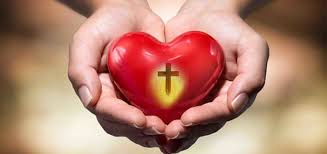 LỜI DẪN BÀI MỘT MÁI NHÀTháng 7 của gia đình STLC TV luôn mong ước mọi người được sống vui, nhờ vui sống Lời Chúa, và nhất là, vui sống Lời Chúa trong gia đình chúng ta. Bấy giờ, nhờ Lời Chúa, mái nhà trở nên mái ấm hạnh phúc. Gia đình là địa chỉ của tình yêu thương và niềm hy vọng. Mái nhà là cung điện vàng của Thiên Chúa ngự trị. Gia đình là khởi đầu việc hình thành một thiên đàng cho hôm nay và vĩnh cửu. Mái nhà là nơi phát sóng tình yêu và Tin Mừng của Thiên Chúa cho mọi người. Gia đình trở nên một cộng đoàn chứng nhân đức tin cậy mến. Vâng, Chúa cho con một mái nhà, ấm tình mẹ ấm tình cha. Chính vì ấm tình mẹ, ấm tình cha mà chúng ta có tất cả cuộc hiện hữu trên trần gian, và niềm hy vọng trùng phùng đoàn tụ trong Nước của Thiên Chúa, trong cõi sống đời đời.Xin lặng một thoáng đễ gẫm tình thương, nỗi vui, niềm hy vọng và hạnh phúc, rồi cùng cất lên lời ca: “Chúa cho con một mái nhà ấm tình mẹ ấm tình cha”. Tạ ơn Chúa, và cầu xin cho cha mẹ mãi là ánh sáng đức tin cậy mến, mãi sống Lời Chúa và soi chiếu cho cuộc đời chúng ta, con đường hạnh phúc bình an. 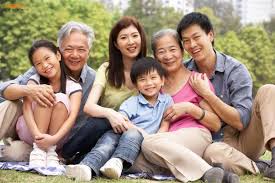 HỌ HẾT RƯỢU RỒILòng lo của Mẹ tuyệt vời:“Con ơi, họ hết rượu rồi” làm sao?Chủ hôn ăn nói thế nàoMời lơi, đãi lếu xôn xao tiếng đờiNiềm vui ngày kết lứa đôiƯớc còn xanh mãi trên đồi uyên ươngAi mong đứt gánh giữa đườngBuồn nào hơn nữa sầu vương lệ nhòaChúc mừng đôi lứa Ca-naChúa làm nước lã hóa ra rượu nồngCho niềm vui mãi vuông trònCho tình vẹn nghĩa thủy chung trọn đờiBởi đâu ơn lạ tuyệt vời?Nếu không thực hiện đúng lời Ngài banMẹ Người đã dặn rõ ràng“Nghe lời Người bảo, hãy làm chớ sai”Xin cho phép lạ nối dàiTình yêu hạnh phúc ngàn ngày đời conHương tình dẫu nhạt môi sonRượu tình nồng cháy nhờ lòng Chúa thươngBa ChuôngNGƯỜI CHƯA BỎ TIỆC RA VỀNgười chưa bỏ tiệc ra vềDẫu tiệc tình đời hết rượuKhe khẽ Mẹ thương kêu cứuChạnh lòng Người mở hồng ânKìa nước lã hóa rượu nồngĐau khổ nên nguồn phước hạnhSầu buồn biến thành ơn thánhNhạt phai nay thắm sắc hươngBởi vì Người có lòng thươngAi nghe Lời tình to nhỏKhông ngại khổ, không ngại khóLàm như Lời đã bảo banÔi! tình yêu người thế gianNở, tàn, tươi xinh, héo úaThoáng nồng nàn, thoáng hoen vữaRượu ân tình, nhạt rồi phaiMấy ai yêu mãi yêu hoàiMà chẳng cần nguồn ân sủngPhép lạ không từ trên xuốngNhưng từ vâng giữ luật NgườiXin Chúa thương đời lứa đôiBiết sống niềm vui dâng hiếnBiết cho nhau và tan biếnThành chén rượu nồng tình yêuNgười chưa bỏ tiệc ra vềỞ lại cùng tôi nâng chén…Hương Nam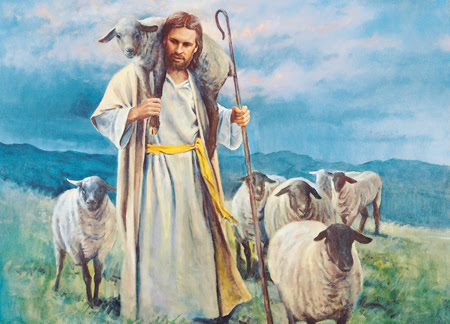 HƯỚNG TỚI MỘT HỘI THÁNH HIỆP HÀNHHiệp Thông – Tham Gia – Sứ VụMời nghe ở link:https://www.youtube.com/channel/UCZoH842rgvrgdUuoiXXdKfwhoặc vào Google, đánh chữ: Sống Theo Lời Chúa TVPM. CAO HUY HOÀNGTHÁNG 07–2023